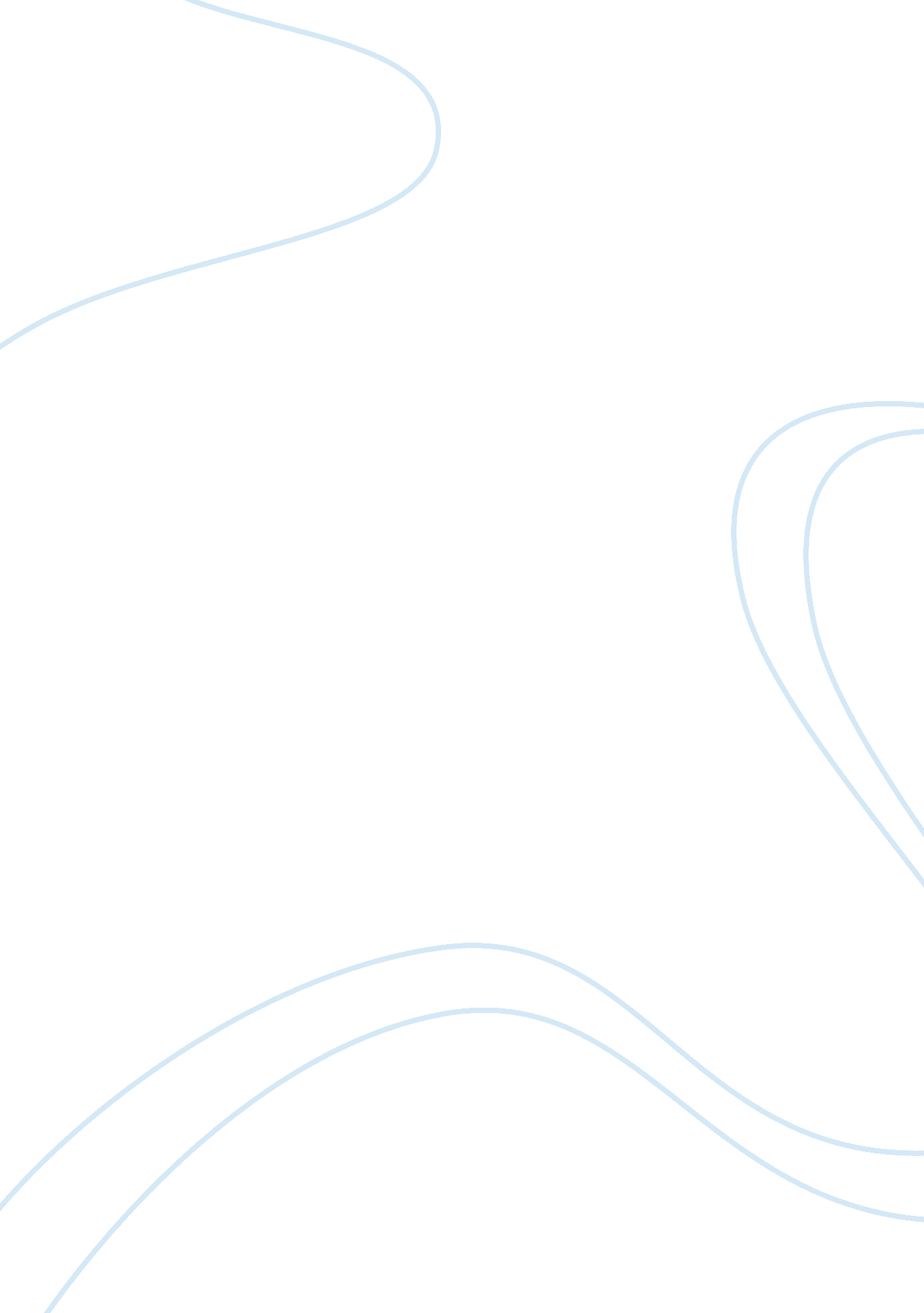 Listeria occurrence and potential control strategies in alternative and conventio...Health & Medicine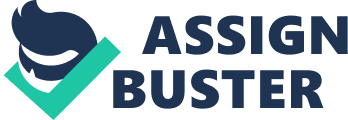 Introduction Listeria monocytogenes is a Gram-positive, facultative anaerobe that is the causative agent of listeriosis ( Gudbjörnsdóttir et al., 2004 ). They are considered saprophytic organisms with the capability to adapt to an ever-changing environment because they possess multiple stress response mechanisms to overcome varying temperatures, salt concentrations and pH ( Berrang et al., 2000 ; Milillo et al., 2012a ; Giaouris et al., 2015 ; Saldivar et al., 2018 ). Listeria monocytogenes infection is especially concerning to the elderly, immunocompromised, and pregnant women who are most susceptible and mortality rates can exceed 20% ( Ryser and Marth, 2007 ; Tsai et al., 2011 ; Milillo et al., 2012a ; Silk et al., 2013 ; Centers for Disease Control Prevention., 2016 ). Due to variations in ecology, genomic content, and recombination rates four distinct evolutionarily lineages have been described for L . monocytogenes ( Zhu et al., 2005 ; Milillo et al., 2012a ). Lineage I contains the serotypes 1/2b, 3b, 3c, and 4b, and are differentiated based on cell wall expression ( Gray et al., 2004 ; Nightingale et al., 2005 ; Zhu et al., 2005 ). Lineage II is composed of serotypes 1/2a, 1/2c, and 3a ( Orsi et al., 2011 ). Lineage I is responsible for the majority of human outbreaks, but a majority of food isolates of L. monocytogenes are from lineage II ( Nadon et al., 2001 ; Nightingale et al., 2005 ; Orsi et al., 2011 ; Tsai et al., 2011 ). Lineage III and IV are not typically relevant clinically for humans ( Orsi et al., 2011 ). With listeriosis estimated to cause 23, 000 illnesses annually, it is imperative that intervention strategies be established to reduce the risk of foodborne illness to consumers, specifically L. monocytogenes ( Noordhout et al., 2014 ). When factoring in demographic changes in the U. S., such as age and race, the rate of listeriosis is expected to increase from 0. 25 per 100, 00 in 2010 to 0. 32 in 2030 ( Pohl et al., 2017 ). Listeria monocytogenes can proliferate and survive within the food processing environment, and ready-to-eat (RTE) meats becoming a potential source of illness when the food product is consumed directly without further preparation ( Lavieri et al., 2014 ; Crandall et al., 2015 ). Previous research has shown contamination by L. monocytogenes of RTE foods mainly occurs during slicing ( Ryser and Marth, 2007 ) and packaging after cooking because these products are usually cooked during processing and consumed without further cooking [ U. S. Department of Agriculture Food Safety Inspection Service (USDA-FSIS), 2006 ]. Contamination of these types of foods can lead to major outbreaks of listeriosis. For example, in 2008 an outbreak of listeriosis in Canada linked to delicatessen meats caused $242 million (CSD) dollars in damage and 24 deaths ( Thomas et al., 2015 ). These products include poultry deli meats. Listeria spp. plate counts are considered a good indicator of potential L. monocytogenes contamination due to similar growth characteristics ( Food Safety Inspection Service, 2012 ). Concern over potential foodborne infection has led to a zero-tolerance policy on Listeria spp. in RTE products by the United States Department of Agriculture (USDA) and the Food and Drug Administration (FDA) ( Shank et al., 1996 ). Additionally, L. monocytogenes can also be a concern for poultry contamination ( Silk et al., 2013 ). Despite the stringent policies, L. monocytogenes can be isolated from poultry products and 1, 651 cases of listeriosis and 346 deaths were reported from 2009 to 2011 ( Silk et al., 2013 ). Grow-out farm studies have indicated that broilers can be an important vector for Listeria spp. contamination of the processing environment ( Iida et al., 1991 ; Rothrock et al., 2017 ). A study of a poultry processing plant indicated that the raw product was a potentially important source of L. monocytogenes ( Berrang et al., 2010 ). However, corresponding studies to the best of the authors' knowledge have not been performed for alternative poultry processing even though Listeria spp. can be isolated from pasture-raised poultry ( Milillo et al., 2012b ; Locatelli et al., 2017 ). Other factors may play a role in increasing listeriosis risk depending on the poultry processing management system. For example, organic poultry production is not permitted to apply commonly used synthetic antimicrobial agents including nitrates and nitrites, which can inhibit L. monocytogenes ( Winter and Davis, 2006 ; Sullivan et al., 2012 ; McDonnell et al., 2013 ). As this sector of the poultry industry grows, the limited choices of antimicrobial agents could become problematic and lead a greater exposure risk associated with these types of products. This risk could increase as this market sector continues to grow in popularity. In 2016, the organic poultry product market was $750 million and trends indicate a sharp increase in market share ( Philips, 2017 ). This sharp increase was corroborated by the 2017 market share of organic poultry reaching $1 billion and 2018 sales expected to reach 1. 2 billion ( Organic Trade Association., 2018 ). In 2017, the total organic market represented over $50 billion in sales ( Organic Trade Association., 2018 ). In addition, the pasture-raised or free-range poultry industry continues to expand into the market place and in turn, presents a new set of challenges for food safety ( Van Loo et al., 2012 ). Some of these flocks may be processed using a mobile poultry processing unit (MPPU) ( Trimble et al., 2013 ; O'Bryan et al., 2014 ; Micciche et al., 2018a ). Other alternative small scale processing facilities are available but due to the paucity of pathogen control information will not be discussed further ( Fanatico, 2003 ; Ahuja and Sen, 2007 ; Trimble et al., 2013 ). In the current review, after a brief description of non-conventional poultry processing systems, the focus will shift to the opportunities and documented occurrence of Listeria spp. in conventional and alternative poultry processing systems. Emphasis will also be placed on the options for controlling pathogenic Listeria in alternative poultry processing operations where intervention choices are more limited. Poultry Processing Systems and Environments In 2017, over 41. 6 billion pounds of chicken was produced in the U. S. and this is possible through a streamlined processing system operating at 140–175 birds/min (9 CFR 381. 69) [ Owens et al., 2000 ; United States Department of Agriculture (USDA), 2018 ]. The conventional poultry processing system has been extensively described in reviews by Owens et al. (2000) , Sofos et al. (2013) , and Blevins et al. (2018) and will only briefly be covered here. Birds that have been feed withdrawn are brought to the processing facility where they are hung on an automated line, stunned, and exsanguinated ( Smith, 2014 ; Barbut, 2016 ). The carcasses are subsequently heated in a scalder (56–65°C) and are de-feathered in a picker ( Sofos et al., 2013 ). The scalder uses ~1 L of water per bird ( Barbut, 2016 ) and has been noted as a potential source of cross-contamination and investigated in Rothrock et al. (2016a) . After a chlorine or peracetic acid (PAA) wash, undesired body parts and internal organs are removed ( Sukted et al., 2017 ; Blevins et al., 2018 ). The careful removal of the gastrointestinal tract (GIT) during evisceration is important as rupturing of the organs, such as the ceca or crop, can introduce bacteria and potential pathogens to the product. Following evisceration, birds are washed with an inside-outside bird washer and are typically placed in a pre-chiller for 10–15 min followed by immersion in the main chiller for 45–115 min at 4°C ( Sams and McKee, 2010 ; Blevins et al., 2018 ). Further processing and packaging may occur which depends on the desired product ( Sofos et al., 2013 ). However, alternatives exist to these centralized facilities, such as MPPU ( Micciche et al., 2018a ). Mobile poultry processing systems are employed to supplement the limitation of centralized processing facilities ( Ollinger et al., 2005 ; Van Loo et al., 2013 ; O'Bryan et al., 2014 ). With a 23% decrease in the number of slaughterhouses from 1992 to 2008, there is an increased geographical restriction from some farms and processing centers that make conventional processing impractical ( Zezima, 2010 ; O'Bryan et al., 2014 ). Furthermore, due to limitations on the number of birds processed without the need for inspection small scale MPPUs are also desirable ( New Entry Sustainable Farming Project, 2012 ; Van Loo et al., 2013 ). Mobile poultry processing units have been extensively reviewed by O'Bryan et al. (2014) and Micciche et al. (2018a) and only a limited discussion will be provided in the current review. Mobile poultry processing units are typically 5–11 m long and can be transported on trailers. Trailers with the MPPUs have a similar processing step flow to conventional poultry processing systems ( O'Bryan et al., 2014 ). However, there are practical differences that may impact how pathogens are remediated. Design choice is highly variable in MPPUs ( New Entry Sustainable Farming Project, 2012 ). While some may employ a shackle hang system for the carcasses, many utilize kill cones with blood troughs for exsanguination ( Fanatico, 2003 ). If the cones are not properly cleaned, cross-contamination events may occur early in the processing. From the kill cones or shackle hang system, carcasses are transferred to a scalder, which may be as simplistic as a bucket of hot water, and then plucked and placed in a holding container, usually made of plastic ( New Entry Sustainable Farming Project, 2012 ; O'Bryan et al., 2014 ). In conventional systems, these processes are typically separated from downstream processing by a physical barrier due to the blood and offal waste produced ( Keener et al., 2004 ; Angioloni et al., 2016 ). This barrier may not be present in MPPU's, although Mancinelli et al. (2018) describes an Italian MPPU with a barrier in place. Once available, workers eviscerate the carcass and remove inedible components including the GIT on evisceration tables ( New Entry Sustainable Farming Project, 2012 ). Like the kill cones, cross-contamination events can occur here if the table is not appropriately cleaned between eviscerations. After evisceration and subsequent washing, carcasses are placed in a chill tank which can be simply an ice bucket. After the carcass is chilled, birds are further processed and deboned which in some MPPUs is done on a polyvinyl chloride (PVC) framework ( New Entry Sustainable Farming Project, 2012 ). Another variation in design includes whether an MPPU is open or enclosed ( New Entry Sustainable Farming Project, 2012 ). Enclosed facilities may suffer from the need to appropriately clean the facility in the case of splashing, while open-aired facilities have to contend with inclement weather ( O'Bryan et al., 2014 ). From an environmental standpoint, there are concerns regarding contaminated processing water overflowing onto the ground around the open-aired MPPU ( New Entry Sustainable Farming Project, 2012 ). Additionally, despite state regulations, wastewaters from MPPUs have been applied to gardens as fertilizer or discharged onto private property ( Fanatico, 2003 ; Hoppe, 2010 ; O'Bryan et al., 2014 ). This may be a concern if pathogens, such as L. monocytogenes , are present in the processing water and if dumped near the farm it has the potential to be reintroduced into successive flocks ( O'Bryan et al., 2014 ; Micciche et al., 2018a ). While non-conventional poultry processing differs from conventional poultry processing, opportunities still exist for L. monocytogenes contamination. In MPPUs floor drains are not always present and, in closed trailer environments, there is a potential for worker exposure that may be transferred to downstream processing provided the worker operates at multiple stations ( Mancinelli et al., 2018 ). Organic poultry processing may have additional restrictions that limit the use of antimicrobials and may, therefore, restrict the use of sanitizers in MPPUs. Lactates and diacetates were prohibited in both the processing and final packaging of organic poultry according to the Code of Federal Regulations [ CFR (Code of Federal Regulations), 2002 ; Sebranek et al., 2012 ]. However, in 2016 the National Organic Standards Board approved lactate as an approved substance for use as an antimicrobial agent and pH regulator in organic processing ( Favre, 2016 ). Sodium diacetate was also discussed in this recommendation and determined not to be ancillary and therefore not approved for use. Opportunities for Listeria spp. Contamination in Poultry Processing Environments Environments such as those associated with food processing appear to be a natural niche for Listeria spp. and this certainly would appear to hold true for conventional poultry processing plants as well ( Cox et al., 1997 ; Lunden et al., 2003 ; Lianou and Sofos, 2007 ). In most food sectors, the main contamination sources of L. monocytogenes were determined to be equipment, conveyor belts, trays, floors, drains, and workers ( Verghese et al., 2011 ; Barbut, 2016 ). Surfaces such as slicing machines, packers, and conveyors that are in contact with the food product can become contaminated with persistent L. monocytogenes that can be brought into the plant from water sources, workers, or the raw product ( Ferreira et al., 2014 ; Park and Kang, 2014 ). Once within the processing plant, persistent strains of L. monocytogenes can form biofilms, especially in crevasses on the processing machinery of drainage systems ( Rørvik et al., 1995 ; Ferreira et al., 2014 ). The persistence of L. monocytogenes on food contact surfaces has been reviewed by Carpentier and Cerf (2011) . Repeated isolation during routine inspection has indicated that in some facilities the pathogen can persist up to a year and potentially longer ( Lawrence and Gilmour, 1995 ; Carpentier and Cerf, 2011 ). Rørvik et al. (1995) used multilocus enzyme electrophoresis on isolates of Listeria spp. from a smoked salmon slaughterhouse and processing plant. They determined that the same serotype persisted for up to 8 months on surfaces such as the fileting, slicing, and vacuum packaging equipment. These samples were acquired by using cotton swabs on surfaces that are in contact with the product and indicate the need for proper sanitation ( Rørvik et al., 1995 ). The Food Safety Inspection Service (FSIS) indicate that processing surfaces that have direct contact with the product as well as drains and non-contact surfaces should be swabbed, and Listeria presence detected through traditional microbiological techniques or conventional molecular techniques such as polymerase chain reaction (PCR) ( Food Safety Inspection Service., 2014 ). However, Rothrock et al. (2013) found that droplet digital PCR (ddPCR) was able to detect the gene patterns indicative of L. monocytogenes in the scalder and chiller water of a poultry processing facility, when conventional plating methods did not detect the pathogen. This may indicate that typically utilized microbiological techniques are insufficient in some processing plants for ensuring product safety and thus more sensitive techniques may be required. Conventional poultry processing plants have not received as much attention as non-poultry food processing plants for Listeria spp. contamination, but the similar environmental conditions would appear to be conducive for the presence of detectable Listeria spp. There have been reports that support this. Previous studies have detected the growth of Listeria spp. on floors, walls, and drainage of poultry processing facilities ( Blackman and Frank, 1996 ; Verghese et al., 2011 ). Floor drains in food processing facilities are a particularly important niche for the persistence of Listeria spp. and can be a point of contamination in conventional processing plants and possibly in food products ( Blackman and Frank, 1996 ; Berrang et al., 2013 ). Berrang et al. (2013) constructed model floor drains out of polyvinyl chloride (PVC,) added 650 mL of phosphate buffered saline (PBS) containing 8 log cells/mL of Listeria innocua to each model drain and the model floor drains were subsequently allowed to incubate for 2 h at 25°C. Listeria innocua has been previously used as a substitute for L. monocytogenes in modeling studies as it is largely non-pathogenic, although there have been rare cases in which bacteremia can occur ( Perrin et al., 2003 ; Berrang and Frank, 2012 ; Milillo et al., 2012a ). These inoculated drains were subsequently emptied, rinsed, and placed in an animal house facility. A stainless steel table with 10 chicken breasts was 2. 4 m away from the drain and 84 cm from the floor and underneath an inflow air duct (flow rate 5. 6 m 3 /min). Floor drains were then sprayed for 2 s with tap water at 69 kpa. After 10 min, five of the breast meat samples were evaluated for contamination of L. innocua caused by airborne contamination in accordance with standard FSIS methods [ United States Department of Agriculture (USDA), 2008 ]. The remaining five breast meat samples were stored for 4 days (5°C) before sampling. A control group was also performed where chicken breast meat samples were left in the room with the contaminated floor drain and no spray was performed. Across five replications ( n = 25), the mean most probable number per gram of L. inoccua on the chicken breast meat samples was 18. 32, which was significantly higher than the control group (0. 72). Interestingly the air exposed group had lower L. inoccua populations when left in cold storage. This study indicates that drainage pipes and other indirect contact surfaces still have the potential to be reservoirs of pathogens including Listeria spp. that can adulterate the finished product. Less is known about non-conventional poultry processing environment and the occurrence of Listeria spp. Although few live bird studies in non-conventional production systems have been examined, there are indications that Listeria spp. can occur in birds raised in these environments. Listeria spp. were isolated on all 10 pastured poultry farms sampled by Locatelli et al. (2017) and 15% of the fecal samples tested positive for the pathogen. Esteban et al. (2008) found 26. 5% of fecal samples from free-range flocks tested positive for Listeria spp. In France, 37% of samples from free-range layer hens tested positive for Listeria spp. compared to 28% in conventionally-raised caged hens and similar results were found in broilers ( Chemaly et al., 2008 ). The occurrence of Listeria spp. in live poultry production has been extensively reviewed by Rothrock et al. (2017) . These higher rates of Listeria spp. can potentially be transferred to the processing facility. As such, it is imperative to highlight possible issues and places of potential Listeria spp. contact during both conventional and alternative processing of poultry and as well as the survival in/on poultry products that reach the retail environment, and ultimately the consumer. In this review, the similarities and contrasts will be examined between conventional and non-conventional poultry processing and the opportunities for Listeria spp. contamination in these respective systems. One area with a high potential to cause microbial contamination in both conventional and non-conventional poultry processing systems is evisceration due to the removal of the GIT ( Lillard, 1989 ). Mobile poultry processing units typically manually eviscerate the carcass, vs. conventional plants which utilize an automatic system ( O'Bryan et al., 2014 ). Two poultry slaughterhouses in Brazil were sampled for the presence of Listeria spp. by Chiarini et al. (2009) . While the plants were similar in structure, one processed 130, 000 birds a day through automated equipment compared to 70, 000 manually processed by the other plant. Over the course of the year, 432 samples per plant were collected from food-contact and non-contact surfaces. Only 1 sample in the automated plant tested positive for Listeria spp. prior to evisceration. For post-evisceration, 20. 1% of the samples from the automatic evisceration plant tested positive for L. monocytogenes while only 16. 4% tested positive in the manual evisceration plant. This study did not control for the near doubling of the carcasses processed within the automated plant, but it suggests that manual evisceration may result in lower Listeria spp. contamination. Stainless steel is an ideal surface material used in processing plants because it is easy to clean yet durable, and resistant to chemical deterioration ( Ryser and Marth, 2007 ). It is often the material of choice for both evisceration tables and/or automated machines ( New Entry Sustainable Farming Project, 2012 ). Stainless steel is widely used as a surface material in many environments where there is a risk of bacterial cross-contamination ( Berrang et al., 2000 ). Most issues in plants arise with improper handling and hygiene during the cleaning of the equipment. Listeria monocytogenes has been isolated from the surface of cutting knives and tables in processing plants 24 h after cleaning ( Ryser and Marth, 2007 ). Listeria monocytogenes can survive for different periods of time on different metal alloys ( Wilks et al., 2006 ), including alloys often associated with tables, knives, saws, and bird cages. Wilks et al. (2006) conducted research on implications for cross-contamination on metal surfaces which, after achieving a better understanding of these characteristics, could lead to important improvements in public health in food processing, domestic, and healthcare environments. They concluded that the use of copper-based alloys reduced Listeria spp. prevalence. Other environmental factors in the processing plant such as the presence of biofilms may play a role in L. monocytogenes persistence. The capability of L. monocytogenes to attach to common food contact surfaces such as plastic, rubber, stainless steel, and glass is due to their ability to produce and form biofilms ( Wilks et al., 2006 ; Giaouris et al., 2015 ). Biofilms, an assemblage of microbial cells that are irreversibly associated with a surface and enclosed in a matrix of primarily polysaccharide material ( Manios and Skandamis, 2014 ), are considered a major problem in the food processing industry. Listeria monocytogenes can attach to and survive on various working contact surfaces within these biofilms, and in this situation, they have been shown to be more resistant to biocides which increases the risk of food contamination ( Manios and Skandamis, 2014 ). Out of 40 tested strains of L. monocytogenes , all produced biofilms on plastic surfaces immersed in brain heart infusion agar ( Stepanović et al., 2004 ). Of these strains, only 2 produced weak biofilms, as determined by optical density ( Stepanović et al., 2004 ). This may be a concern for MPPUs as L. monocytogenes have been demonstrated to adhere to hydrophobic materials, such as plastic, in higher numbers than hydrophilic materials, such as stainless-steel ( Cunliffe et al., 1999 ; Sinde and Carballo, 2000 ; Donlan, 2002 ; Stepanović et al., 2004 ). The presence of non- Listeria microorganisms may also be a factor. For example , L. monocytogenes readily colonized Pseudomonas fluorescens biofilms ( Puga et al., 2018 ). Biofilms of both species were grown on hydrophilic glass surfaces separately and were also inoculated simultaneously at a concentration of 4 log CFU/mL. After 96-h incubation at 20°C, L. monocytogenes concentrations were 1–2 log units higher when grown with P. fluorescens and the biofilm density (OD 595 nm) was 1. 40 compared to 0. 6 for biofilms formed by L. monocytogenes alone. This suggests that due to the complex diversity of microbiota in processing facilities, studies should be conducted to investigate and compare the ability to remove mixed biofilms that contain L. monocytogenes instead of single species biofilms. As previously stated, L. monocytogenes can replicate on abiotic surfaces present in the food processing environment, but other explanations for Listeria 's persistence have also been suggested. Some characteristics of Listeria spp. include ability to grow and survive at low temperatures, ability to elicit a survival response and undergo physiological adaptation to nutrient deprivation, competitiveness for nutrients (largely due to biofilm formation), resistance to cleaning products, random primary colonization, and over time a reintroduction of the same strain ( Blackman and Frank, 1996 ). Biofilms can be difficult to control since they typically form where water is plentiful and cleaning is not performed properly, which can reduce the antimicrobial effects of some products ( Verghese et al., 2011 );( Manios and Skandamis, 2014 ). The ability of biofilms to undergo sanitation efforts and withstand stressful conditions of cleaning is a great concern. Biofilms formed by Listeria spp. appear to be more resistant to stress and sanitizing agents than planktonic cells ( Blackman and Frank, 1996 ). Previous studies have shown that biofilm resistance is more prevalent on polyester surfaces, such as conveyor belts, than it is on stainless steel equipment ( D'costa et al., 2006 ; Pan et al., 2006 ). This suggests that by producing biofilms, L. monocytogenes can overcome stresses and antimicrobial interventions resulting in product contamination. According to Lawrence and Gilmour (1995) , lineage I - 4b is the most prominent L. monocytogenes serotype in the processing environment ( Lee et al., 2018 ). This serotype is persistent on equipment surfaces, which can result in a possible source of cross-contamination. Pathogens occupying niches in areas such as walls, drains, and floors, which do not have contact with the food product, tend to affect the products produced toward the end of the processing ( Lawrence and Gilmour, 1995 ; Berzins et al., 2009 ). This may be due to the transfer of the pathogen to workers and their subsequent transferring of the bacterium to the product. Handling of poultry products can play a role in the prevalence of L. monocytogenes ( Lawrence and Gilmour, 1995 ). Workers that are constantly handling the carcasses during cutting and evisceration can transfer the bacteria through touching other places in addition to the birds ( Brant et al., 1982 ). Listeria spp. can also possibly be transferred through poor hygiene of carcass handlers. In an investigation by Kerr et al. (1993) , 99 workers engaged in food production and retailing were sampled, and analysis revealed 12% of food workers harbored Listeria spp. Of the 12% that were contaminated, 7% harbored L. monocytogenes ( Kerr et al., 1993 ). In MPPUs, fewer workers are present with some only requiring one operator ( O'Bryan et al., 2014 ; Mancinelli et al., 2018 ). As such, hygiene is essential, lest the entire processing run can be potentially contaminated. Previous research has shown that hand washing is not an efficient method of bacterial removal when the density of bacteria is extensive, and those that work in the processing area with direct contact with poultry products are significantly more likely to carry Listeria spp. than their non-processing plant counterparts ( Snyder, 2001 ). During poultry processing, Listeria spp. can contaminate different areas of the meat based on preference and processing condition. Typically, contamination occurs through transmission from the processing facilities and equipment ( Blackman and Frank, 1996 ). Due to the ubiquitous nature of L. monocytogenes , they can be isolated from both fresh and frozen carcasses ( Van Nierop et al., 2005 ). Previous studies conducted by Barbalho et al. (2005) isolated L. innocua from carcass samples at all steps of the processing line, including bleeding, scalding, de-feathering, evisceration, and packaging. Listeria monocytogenes were present only in RTE packaged meats for retail. In another study, Berrang et al. (2000) found that L. monocytogenes was 6% less prevalent on eviscerated post-chill chicken carcasses than in the pre-scalding stage and they suggested that it may be possible to prevent cross-contamination of poultry products in the plant by removal or replacement of processing equipment. Processing lines, environment, personnel, raw materials, and RTE products were studied for the presence of L. monocytogenes after sanitization and after the process had been running for 2 h. L. monocytogenes were detected in samples taken from drains and floors in 11 of the 13 conventional processing plants ( Gudbjörnsdóttir et al., 2004 ). In the raw poultry products, 22% were contaminated with Listeria spp. and the incidence rates within the final RTE poultry meats were 2. 2%. In an effort to improve surveillance for Listeria spp. in processing plants, pulse-field gel electrophoresis (PFGE) and other molecular techniques have been applied ( Lopez-Valladares et al., 2017 ). Fox et al. (2015) evaluated 6, 785 samples in a poultry processing facility over 23 months and found that 109 of these samples contained Listeria spp. as detected by PFGE. The frequency of L. monocytogenes was relatively low at 0. 94%. Of the 20 PFGE patterns identified, only two (LmT03 and LmT22) were found to persist from ingredients to the food preparation areas. Because few PFGE sub-typing profiles came from the ingredients, it must be assumed that the Listeria was previously introduced or brought in through other avenues such as workers, water, or unsampled sites. By including this data when surveying Listeria spp., contamination sources can be identified and appropriate control measures applied. Listeria spp. Prevalence in Poultry Retail Products Listeria contamination occurs in raw retail poultry meat. Previous studies show L. monocytogenes to be present in raw poultry in supermarkets ( Lawrence and Gilmour, 1994 ; Goh et al., 2012 ). Elmali et al. (2015) sampled 120 broiler wings from 5 different stores in Turkey and found 47% of broiler wings contained Listeria spp ., w ith 54 of the 57 isolates being L. monocytogenes . These chicken wings were acquired during each month over the course of the 1 year study to account for potential batch contamination. This study tested for prevalence by adding 25 g of wing to 225 mL of ONE-broth Listeria (Oxoid, Basingstoke, Hampshire, England) and after 24-h incubation at 30°C was inoculated on Brilliance Listeria Agar plates (Oxoid) and incubated at 37°C for 24 h. Green-blue colonies were considered indicative of Listeria spp. and L. monocytogenes was determined through PCR amplification of the hlyA gene. This study suggests that poultry may be contaminated due to poor processing techniques, along with other factors such as temperature and water activity ( Elmali et al., 2015 ). Raw poultry is a favorable environment for L. monocytogenes , and once it contaminates the meat in the processing environment, there is a high chance it will survive through to the retail environment and ultimately to the consumer ( Ceylan et al., 2008 ). This is why it is critical that the proper processing techniques as stated earlier are followed explicitly. The prevalence of L. monocytogenes in RTE poultry products is also of great public health concern. The extended distribution throughout the environment and the psychrotrophic nature of L. monocytogenes appear to be the main cause of the high prevalence in different types of refrigerated RTE products ( Ryser and Marth, 2007 ). The increase of RTE consumption, due to difficulties to controlling temperature in the global trade distribution of these products as well as changes in consumer lifestyles could be some of the reasons for the increase of listeriosis outbreaks ( Garrido et al., 2010 ). Premade foods, such as poultry delicatessen meats, are common in average households because they are an efficient time saver, which means packaged meats are at the forefront for consumers. The safety of packaged poultry is a threat because L. monocytogenes can grow even at refrigeration temperatures ( Ryser and Marth, 2007 ). This can be a potential problem since the shelf life of meat and poultry packaged in the CO 2 mixture is 45–70 days longer than that of meat packaged in the commonly used atmospheres with high oxygen (O 2 ) ( Sorheim et al., 1997 ). In the literature there is controversy over the effectiveness of controlling Listeria through modified atmospheric packaging as it is a facultative anaerobic organism and can survive in a wide range of CO 2 , O 2 , and N 2 concentrations ( Jacxsens et al., 1999 ; Heinrich et al., 2016 ). Previous reports have shown an increase in the prevalence of L. monocytogenes in RTE, vacuum packaged, sliced meat and turkey products where 95% of all L. monocytogenes belonged to Lineage II, serotype 1/2a, with the remaining 5% varying between serotypes 1/2b, 3b, and 4b ( Berzins et al., 2009 ). Kramarenko et al. (2013) reported that 93% of all L. monocytogenes isolates obtained from meat and chicken products belonged to serotype 1/2a and 1/2c. Therefore, this suggests that variations between stress and exposure influence which lineage, serotype, and strain is ultimately responsible for the contamination. Novel identification tools such as whole genome sequencing based on single-nucleotide polymorphism phylogenetics may be used to further identify and track the specific serotype and strain of Listeria within food systems ( Stasiewicz et al., 2015 ). In November 2016, National Steak and Poultry of Oklahoma recalled ~17, 439 pounds (7, 910. 33 kg) of RTE chicken products because of possible undercooking. Treatment with high temperatures during cooking is a means to reduce and possibly eliminate the number of potential pathogens. Without proper temperature treatment and handling, illness can occur after ingesting pathogen contaminated food [ United States Department of Agriculture (USDA), 2016 ]. Previous studies have demonstrated that packaging and its effect on CO 2 levels contribute to the prevalence of Listeria spp. ( Zhu et al., 2005 ). Simmons et al. (2014) found of 4, 503 samples collected from 28 different food contact sites in 30 delis that 9. 5% of samples were positive for Listeria spp. Approximately 450 L. monocytogenes isolates were identified using PFGE and 12 of the 30 delis contained PFGE types that were persistent across at least three of the six sampling points during the 6 month study. Irradiation is an effective post-packaging intervention technique used to eliminate L. monocytogenes from contaminated RTE meat products; however, it can influence product quality by altering the color, flavor and can induce lipid oxidation ( Zhu et al., 2005 ). Low dosage irradiation is recommended as a processing aid for RTE products. Ultraviolet (UV)-C radiation, which emits wavelengths of 220–300 nm, has been approved by the FDA on food products to control surface microorganisms [ United States Food Drug Administration (FDA), 2007 ]. Chicken breast meat samples inoculated with 6 log CFU/g L. monocytogenes were reduced by 1. 29 log CFU/g after receiving a dose of 5 kJ/m 2 ( Chun et al., 2010 ). After 6 days of cold storage, populations of L. monocytogenes in the 5 kJ/m 2 treatment group were 4. 6 log CFU/g compared to 5. 7 log CFU/g in the control group. In the 0. 5 kJ/m 2 treatment group a 0. 5 log CFU/g difference was observed by the end of the 6-day storage compared to the control. This indicates that UV-C radiation may be a suitable hurdle to reducing L. monocytogenes . However, it is important to note that high levels of inoculum may not be an accurate representation of real world contamination, and may overstate the effectiveness of treatments ( Rodriguez et al., 2007 ). Miranda et al. (2008) collected fifty-five 25 g samples of organic drumsticks from 5 different supermarkets in northwest Spain. Samples were stomached, homogenized in peptone and investigated for L. monocytogenes . Of the 55 organic drumstick samples, 27 tested positive for L. monocytogenes with an average log colony forming unit (CFU)/g count of 0. 942 ( Miranda et al., 2008 ). Additionally, 61 conventionally processed drumsticks samples were collected, and 36 isolates of L. monocytogenes were acquired with an average 0. 785 log CFU/g. The isolation rates and CFU counts between conventional and organically processed drumsticks were statistically similar ( P > 0. 05). These isolates were subsequently tested against chloramphenicol, doxycycline, erythromycin, gentamicin, sulfisoxazole, and vancomycin. Doxycycline resistance was significantly higher in isolates of conventionally raised poultry ( P < 0. 05) and all other resistances were not significantly different between the two groups. To the best of our knowledge, no study has currently evaluated Listeria spp. contamination of MPPUs or other alternative processing facilities. However, Rothrock et al. (2016b) did investigate multi drug resistance (MDR) isolates in pasture flocks and found comparable rates of MDR Listeria spp. in flock processed by a USDA inspected facility and on-farm processing. These isolates were acquired from feces, soil, ceca, whole carcass rinses and on the final product. However, understanding potential control measures is necessary to proposing solutions once persistence and prevalence information becomes readily available. Potential Control Measures for Listeria in Poultry Processing Extensive work has been done with administration of antimicrobials in conventional food products and processing environments, most of which is applicable to poultry products as well ( Xi et al., 2012 ). Listeria spp. contamination may be mitigated through staff training and production procedures ( Hicks et al., 2004 ). In RTE meats and poultry, Hazard Analysis and Critical Control Points (HACCP) plans are applied to reduce chemical and biological adulterants ( Barbut, 2015 ). In poultry slaughtering control points can include the scalder, evisceration, final wash, chilling, and storage for further processing ( Tompkin, 1994 ; Barbut, 2015 ). The further processing critical control points potentially include receiving, weighing, cooking, chilling, emulsifing, and packaging in RTE poultry production ( Barbut, 2015 ). The HACCP model was extensively detailed in Barbut (2015) and will not be reviewed further. To reduce bacterial loads chemical sanitizers such as chlorine and PAA can be applied in poultry processing ( Micciche et al., 2018b ). Chlorine (100 μg/ml) and PAA (80 μg/mL) were added to a 1 L dip and 10 g of lettuce inoculated with 5 log CFU/g L. monocytogenes were subjected to the antimicrobial treatment for 15 s ( Beuchat et al., 2004 ). Chlorine and PAA reduced recoverable L. monocytogenes by 3 and 4 log CFU/g, respectively, however lettuce and other non-poultry media may not be representative of Listeria contamination of poultry products. Despite the effectiveness of sanitation, some concerns do exist ( Ibusquiza et al., 2011 ; Olaimat et al., 2018 ). For example, due to exposure of various antimicrobials and treatment of antibiotics prior to processing, antibiotic resistance frequency amongst L. monocytogenes isolates can increase. Strains that are resistant can proliferate in the processing environment, which increases the risk for consumers ( Kerr et al., 1993 ; Jarvis et al., 2015 ). The addition of antimicrobials can limit the growth of L. monocytogenes ; however, antimicrobials can reduce product quality ( Ryser and Marth, 2007 ). Listeria spp. possess the ability to resist antimicrobials in RTE poultry since antimicrobials do not fully destroy the pathogen ( Zhu et al., 2005 ). Others have determined that L. monocytogenes can be reduced with lactates and diacetates, which are two of the most common and effective of antimicrobials used in RTE poultry meat ( Bedie et al., 2001 ; Barmpalia et al., 2004 ). Lactates and diacetates, when added in the formulation as growth inhibitors in the immediate packaging material, have been demonstrated to be effective in the control of L. monocytogenes in RTE poultry [ U. S. Department of Agriculture Food Safety Inspection Service (USDA-FSIS), 2006 ; Knight et al., 2007 ]. Antimicrobials can be added to the product during formulation, the finished product or to the packaging material. Processing facilities should use antimicrobial agents that have been approved by the FDA and USDA-FSIS for processed RTE meat and poultry products. Non-conventional poultry processing represents additional challenges due to restrictions on the types of antimicrobials that can be added. These restrictions can occur due to cost, the use of organic labeling, and transportability in the case of MPPUs ( Fanatico, 2003 ; Micciche et al., 2018a ; National Organic Program, 2018 ). General sanitation options typically include chemical sanitizers such as chlorine, PAA, or ozone, which may be used in organic processing ( Northcutt and Jones, 2004 ; Mahapatra et al., 2005 ; O'Bryan et al., 2014 ). However, due to the need for on-site generation, ozone is not applicable for MPPUs ( Garud et al., 2019 ). Chlorine can produce gaseous by-products, and PAA is moderately volatile, which can be hazardous to operators in small closed areas such as closed-air MPPUs [ Pedersen et al., 2013 ; Occupational Safety Health Administration (OSHA), 2017 ; Micciche et al., 2018b ]. As such, alternatives such as essential oils, bacteriocins, and phages should be explored and are discussed in detail for their application against L. monocytogenes . One proposed alternative biological method is the use of phage therapy ( Micciche et al., 2018b ). Phages are the most abundant organisms on earth and are viruses that infect bacteria for propagation ( Pérez Pulido et al., 2016 ). Phages operate either under a lytic or lysogenic lifecycle, where, in the latter, the prophage may insert itself into the genome of the host and propagate over generations until an environmental stressor triggers unfavorable conditions resulting in a shift to the lytic cycle and lysis of the cell ( Gray et al., 2018 ). In the lytic life cycle, phages, upon attachment and entry to the cell, propagate using host machinery and lyse the cell immediately. They are suitable as a biocontrol agent unlike their lysogenic counterparts due to host cell integration of the prophage ( Salmond and Fineran, 2015 ). The underlying mechanisms of phage therapy are discussed in Gray et al. (2018) . Phages can specifically infect species or strains of bacteria depending on their host range, with those selected for phage therapy replicating within their bacterial hosts and lyse the cell afterward ( Shors, 2001 ). Phage therapy is considered organic, and the FDA has approved phage cocktail products for the reduction of Listeria spp. on meat and poultry products during processing or in the final product ( Sulakvelidze, 2011 ; Ricke et al., 2012 ; OMRI., 2019 ). In 2013, Chibeu et al. (2013) evaluated LISTEX™ P100, a proprietary phage cocktail, against a four-strain blend of L. monocytogenes at a concentration of 3 log CFU/cm 2 on RTE roast beef and turkey. Both the bacteria and phage treatment were added to the product prior to vacuum sealing. After a 28-day storage period at 4°C, L. monocytogenes numbers were ~2 log CFU/cm 2 lower relative to the control. Initial reductions of 1. 5 log CFU/cm 2 were observed for phage therapy on the cooked turkey. When using LISTEX™ P100 on biofilms formed on stainless steel, 3. 5–5. 4 log CFU/cm 2 reductions were observed depending on which of the 21 strains were tested ( Soni and Nannapaneni, 2010 ; Gray et al., 2018 ). Similar reductions were observed by ( Monta-ez-Izquierdo et al., 2012 ), which also tested LISTEX™ P100 biofilms L. monocytogenes on stainless steel. LISTEX™ P100 was also applied for 24 h on L. monocytogenes biofilms that grew on stainless steel coupons and transferred to Palcam agar plates ( Iacumin et al., 2016 ). No growth of L. monocytogenes (limit 1 log CFU/cm 2 ) was observed when treated with phages. Sadekuzzaman et al. (2017) tested LISTSHIELD™ on L. monocytogenes biofilms and found its application for 2 h reduced bacterial concentrations by 2 log CFU/cm 2 on stainless steel biofilms and 1 log CFU/cm 2 on biofilms formed on rubber. These studies did not investigate biofilms formed on plastic. Future studies should investigate the formation of Listeria -based biofilms on equipment utilized in conventional and MPPU and evaluate if these alternative antimicrobials can be utilized effectively. Currently, phage therapy may not be applicable to small scale processing facilities due to its high cost ( Micciche et al., 2018a ). But due to their persistence within processing waters and the potential for new innovations to lower initial capital costs it is possible that small scale poultry processors may find this remediation method viable. To attract consumers concerned with chemical additives, clean label ingredients (ingredients with common consumer use) have been suggested ( Van Loo et al., 2011 ; Badvela et al., 2016 ). Dry vinegar with a sodium base was tested on turkey to control L. monocytogenes in cold storage ( Badvela et al., 2016 ). Turkey breast meat samples were inoculated with 5 log CFU/100 g of a five-strain L. monocytogenes cocktail. Breast meat samples were subjected to 0. 4, 0. 6, and 0. 8%, sodium buffered dry vinegar and placed into cold storage 4°C. Listeria concentrations were then measured once a week for 12 weeks. The cocktail consisted of L. monocytogenes 101 (serotype 4b), L. monocytogenes 108 (serotype 1/2a), L. monocytogenes 310 (serotype 4b), FSL-C1-109 (serotype 4b), and V7 (serotype 1/2a). A second cocktail using different strains was also prepared but no significant differences were observed between the inocula in this study. By the end of the study, L. monocytogenes counts had risen by 1. 89 log CFU/100 g, while there were no significant changes in concentration in the 0. 6% treatment group, and a 0. 5 log CFU/100 g reduction was observed in the 0. 8% treatment group. Similar results were found when using a phosphate base instead of sodium. In the no treatment control, bacterial counts had risen by 6 log CFU/100 g. This suggest s that while dry vinegar may not have significant bactericidal properties against L. monocytogenes , it could still be used to prevent Listeria spp. growth. Another product that may control for Listeria and has potential applications in organic production and MPPU is the use of lactate and lauricidin (glycerol monolauric acid) ( Anang et al., 2007 ). Lauricidin is found within coconut oil and is considered organic ( Hegde, 2006 ; National Organic Program, 2018 ). Raw chicken breast meat samples were inoculated with 7–8 log CFU/g of L. monocytogenes (L55) and subjected to a 10, 20, or 30 min submersion in a 0. 5, 1, 1. 5, and 2% solution of either lactic acid or lauricidin ( Anang et al., 2007 ). While reductions ranged over time and concentration, a 2. 68–2. 90 log CFU/g reduction was observed for the lauricidin treatments, and a 0. 95–1. 96 log CFU/g reduction was observed for the lactic acid treatments. When stored for 14 days at 4°C, all lauricidin and lactic acid treatments produced significant reductions in L. monocytogenes concentrations compared to the control. These treatments were also tested on Salmonella Enteritidis and Escherichia coli O157: H7 and reduced bacterial concentrations significantly by day 14 at all concentrations. It is important to note the ability of lactic acid to impact other bacteria populations, because while lactic acid has not been tested against L. monocytogenes in MPPUs, it has been tested in that environment as an alternative to chlorine ( Killinger et al., 2010 ). After evisceration and a water spray wash, carcasses were immersed in a no-treatment control, 2% lactic acid solution, or 50–100 ppm chlorine solution for 3 min. Twenty carcasses were utilized per treatment, and the experiment was replicated three times. Chlorine significantly reduced aerobic plate counts by 0. 4 log CFU/carcass and coliform counts by 0. 21 log CFU/carcass. Lactic acid reduced aerobic plate counts by 2 log CFU/carcass and coliform counts to below 0. 5 log CFU/carcass. A future study utilizing lactic acid as a sanitizer against L. monocytogenes in an MPPU and conventional processing plant should be performed to determine its effectiveness against the pathogen in a processing environment. Another suggested group of sanitizers for alternative poultry processing are essential oils ( Micciche et al., 2018a ). Essential oils (EOs) are derived from botanicals or phytobiotics and there are over 3, 000 known EOs with ~300 being commercially relevant ( Bakkali et al., 2008 ; Diaz-Sanchez et al., 2015 ; Liu et al., 2017 ). Essential oils, such as thyme, eugenol, and oregano, have the potential of producing off flavors when utilized in sufficient quantities ( Calo et al., 2015 ). This is a detriment to large scale poultry processing where meat product sensory consistency is critical ( Micciche et al., 2018a ). However, provided the flavor is palatable, small-scale facilities such as MPPUs have a unique opportunity to market their product by promoting the EOs flavor. For instance, the application of 0. 1% oregano oil improved the flavor and taste of chicken breast when utilized in the packaging ( Chouliara et al., 2007 ). While no study has evaluated the impact of sensory characteristics of EOs when applied in the chiller tank or wash water, these products may confer advantages to taste and odor if used in appropriate concentrations. The use of EOs against foodborne pathogens has been reviewed by Diaz-Sanchez et al. (2015) , Micciche et al. (2018a) , Calo et al. (2015) , and O'Bryan et al. (2015) . Friedman et al. (2002) evaluated 96 EOs and 23 oil compounds against Campylobacter jejuni, Escherichia coli O157: H7 , L. monocytogenes RM2199 and RM2388, and Salmonella enterica at a concentration of 4 log CFU/mL. Essential oils were applied in PBS for 60 min at 37°C. Bactericidal activity that resulted in 50% CFU decrease relative to the control was determined for each concentration of EO. Cinnamaldehyde (0. 019%), gardenia (0. 057%), cedarwood (0. 067%), bay leaf (0. 070%), and clove bud (0. 074%) were the most effective oils against L. monocytogenes RM2199. Cinnamaldehyde (0. 019%), cedarwood (0. 028%), patchouli (0. 029%), gardenia (0. 038%), and orange sweet (0. 040%) were the most effective oils against L. monocytogenes RM2388. Broad spectrum screening for antimicrobial activity of EOs against L. monocytogenes was also performed by Oussalah et al. (2007) . The minimum inhibitory concentration (MIC) for 28 EOs was calculated against L. monocytogenes 2812 (1/2a) at an initial concentration of 7 log CFU/mL. This study indicated that cinnamaldehyde (0. 05%), along with savory (0. 1%) and EOs derived from several strains of oregano (0. 025, 0. 05, 0. 1%), were among the most effective in reducing L. monocytogenes . Essential oils have also been found to reduce L. monocytogenes in the finished poultry product ( Mytle et al., 2006 ). Chicken frankfurters were inoculated 5 log CFU/g of L. monocytogenes and subjected to 0, 1, or 2% of clove oil for 30 min and stored at 4°C for 14 days. Seven L. monocytogenes strains were evaluated in this study all from serotype 4b or 1/2a. While impact varied from strain to strain all concentrations of pathogen populations were reduced by the application of 1–2% clove oil compared to the controls. For example, L. monocytogenes G3982 (4b) concentrations were 3. 7 log, 1. 1 log, and 0. 2 log CFU/g for the 0, 1, and 2% clove oil treatments, respectively. Future studies will need to evaluate the impact that other EOs have on L. monocytogenes on chicken products and within the processing plant. Other natural antimicrobials have been investigated for their use against Listeria spp. such as liquid smoke ( Babu et al., 2013 ; Lingbeck et al., 2014 ). Liquid smoke is produced by condensing smoke created by burning flammable materials and subsequently removing carcinogenic polycyclic aromatic hydrocarbons ( Lingbeck et al., 2014 ). Extract of organic pecan shells was tested on seven Listeria strains by Babu et al. (2013) . A proprietary solvent-free extract system was applied and volatile gaseous were condensed into liquid smoke. They found that pecan shell extract exhibited a minimum inhibitory concentration (MIC) of 0. 375% on the cocktail of all seven strains and the highest MIC was 6% (Lm 190, 1/2a). When inoculated chicken skin was incubated for 30 min with 0. 75% pecan extract, a significant 1 log CFU/cm 2 reduction was observed compared to the control which had a concentration of 6. 5 log CFU/cm 2 . Sensory analysis was not reported in this study. This reduction is observed in other meat commodities as well. For example, two liquid wood smoke preparations were found to reduce L. monocytogenes in rainbow trout below the limit of detection from an initial concentration of 2. 5 log CFU/g ( Lingbeck et al., 2014 ). This was accomplished by dipping the inoculated trout in liquid smoke concentrate for 1 min. However, a third liquid wood smoke preparation did not reduce Listeria spp. concentrations. Differences between the smoke preparations and the concentration used were not stated. Future studies investigating liquid smoke would be valuable as understanding how liquid smoke reduced microbial concentrations is not well established. Bacteriocins, which are also natural alternative antimicrobials have been found to be effective against Listeria spp. ( Bruno and Montville, 1993 ). Bacteriocins are produced by microorganisms to inhibit similar bacteria and operate by disrupting the cytoplasmic membrane and destroying the electrostatic potential of bacteria, notably Gram-positive species ( Ruhr and Sahl, 1985 ; Bruno and Montville, 1993 ; Sirsat et al., 2009 ). Nisin, produced by Lactococcus lactis , is the only generally recognized as safe (GRAS) bacteriocin [ Shin et al., 2016 ; United States Food Drug Administration (FDA), 2018 ]. The addition of 2. 5 mg/L of nisin to scalder water in turkey processing reduce L. monocytogenes by 1 log CFU/g compared to the 5. 5 Log CFU/mL control ( Mahadeo and Tatini, 1994 ). When used in conjunction with heat (52°C for 3 min) a 2 log CFU/mL reduction was observed and after 48 h refrigeration no Listeria was detected. In smoked pork sausage inoculated with 3. 5 log CFU/cm 2 L. monocytogenes were stored at 10°C for 48 days and 1 log CFU/cm 2 reductions were observed on products first immersed in 5, 000 international units of nisin/mL for 2 min ( Geornaras et al., 2006 ). On chicken sausages inoculated with 2 log CFU/g L. monocytogenes , the application of 12. 5 μg/g of nisin for 15 min reduced concentrations below the limit of detection ( Sant'Anna et al., 2013 ). A Bacillus sp. bacteriocin (P34) at a concentration of 128 μg/g reduced L. monocytogenes in chicken sausages by 1 log CFU/g. The antimicrobial effect of bacteriocins may be valuable in a multiple hurdles approach but because they are relatively costly to purify, they may not be viable for small scale poultry processing ( Davidson et al., 2005 ; Fahim et al., 2016 ). Furthermore, due to the presence of lipids, proteins, and proteolytic enzymes, constant application of bacteriocins may be necessary as these can interact with the molecule ( Bradshaw, 2003 ; Mahapatra et al., 2005 ). Conclusions Listeria monocytogenes is a foodborne pathogen of significance that has been isolated from conventional poultry as well as pasture and free-range poultry flocks, and on organic poultry products. The pathogen may persist in conventional processing plants due to biofilm formation. Because of the variation of materials, such as plastic chiller containers, biofilms may form differently in MPPU's and will need to be evaluated independently. The persistence of L. monocytogenes is a concern not only because of cross-contamination events, but because it can result in an increase in antimicrobial resistance. To remove these biofilms, however, appropriate sanitizers and antimicrobials are needed that may not be approved for organic processing ( McDonnell et al., 2013 ). As a consequence, effective sanitizers approved for organic processing must be evaluated. The presence of L. monocytogenes has not been reported in MPPU's, due in part to inspection exemptions. While this is due to the low number of birds processed, human illness can be spread particularly to those that are immunocompromised. Furthermore, because of the potential biofilms, antimicrobial resistance of approved organic sanitizers may be acquired. This can be of particular concern as waste from MPPU's may be discarded on gardens or near rivers and streams. Future studies will need to evaluate if Listeria spp. contamination is a concern for these alternative processing units in order to make an appropriate suggestion of which sanitizers may be needed to ensure public health. Author Contributions All authors listed have made a substantial, direct and intellectual contribution to the work, and approved it for publication. Funding AM is supported by a Distinguished Doctoral Fellowship and support from the Department of Food Science at the University of Arkansas. Conflict of Interest Statement The authors declare that the research was conducted in the absence of any commercial or financial relationships that could be construed as a potential conflict of interest. Acknowledgments The authors thank Morgan L. Davis for her contributions on the initial drafts of this review manuscript. References Ahuja, V., and Sen, A. (2007). “ Scope and space for small scale poultry production in developing countries,” in Paper presented at International Conference “ Poultry in the 21st Century: Avian Influenza and Beyond (Bangkok). Google Scholar Anang, D. M., Rusul, G., Bakar, J., and Ling, F. H. (2007). Effects of lactic acid and lauricidin on the survival of Listeria monocytogenes, Salmonella Enteritidis and Escherichia coli O157: H7 in chicken breast stored at 4 C. Food Control 18, 961–969. doi: 10. 1016/j. foodcont. 2006. 05. 015 CrossRef Full Text | Google Scholar Angioloni, S., Kostandini, G., Alali, W. Q., and O'Bryan, C. A. (2016). Economic feasibility of mobile processing units for small-scale pasture poultry farmers. Renew. Agric. Food Syst. 31, 387–401. doi: 10. 1017/S1742170515000319 CrossRef Full Text | Google Scholar Babu, D., Crandall, P. G., Johnson, C. L., O'Bryan, C. A., and Ricke, S. C. (2013). Efficacy of antimicrobials extracted from organic pecan shell for inhibiting the growth of Listeria spp. J. Food Sci. 78, M1899–M1903. doi: 10. 1111/1750-3841. 12311 PubMed Abstract | CrossRef Full Text | Google Scholar Badvela, M. K., Dickson, J. S., Sebranek, J. G., and Schroeder, W. D. (2016). Inhibition of Listeria monocytogenes by buffered dry vinegar in reduced-sodium ready-to-eat uncured turkey stored at 4° C. J. Food Prot. 79, 1396–1403. doi: 10. 4315/0362-028X. JFP-15-370 PubMed Abstract | CrossRef Full Text | Google Scholar Bakkali, F., Averbeck, S., Averbeck, D., and Idaomar, M. (2008). Biological effects of essential oils-a review. Food Chem. Toxicol. 46, 446–475. doi: 10. 1016/j. fct. 2007. 09. 106 CrossRef Full Text | Google Scholar Barbalho, T., Almeida, P., Almeida, R., and Hofer, E. (2005). Prevalence of Listeria spp. at a poultry processing plant in Brazil and a phage test for rapid confirmation of suspect colonies. Food Control 16, 211–215. doi: 10. 1016/j. foodcont. 2004. 01. 014 CrossRef Full Text | Google Scholar S. Barbut (ed.). (2015). “ Chapter 12 Haccp in cooked meat operations,” in The Science of Poultry and Meat Processing , (Guelph, ON: University of Guelph). Available online at: http://hdl. handle. net/10214/9300 S. Barbut (ed.). (2016). “ Chapter 4: primary processing of poultry,” in Poultry Products Processing: An Industry Guide , (Boca Raton, FL: CRC Press), 81–107. Barmpalia, I. M., Geornaras, I., Belk, K. E., Scanga, J. A., Kendall, P. A., and Smith, G. C., et al. (2004). Control of Listeria monocytogenes on frankfurters with antimicrobials in the formulation and by dipping in organic acid solutions. J. Food Prot. 67, 2456–2464. doi: 10. 4315/0362-028X-67. 11. 2456 PubMed Abstract | CrossRef Full Text | Google Scholar Bedie, G. K., Samelis, J., Sofos, J. N., Belk, K. E., Scanga, J. A., and Smith, G. C. (2001). Antimicrobials in the formulation to control Listeria monocytogenes postprocessing contamination on frankfurters stored at 4°C in vacuum packages. J. Food Prot. 64, 1949–1955. doi: 10. 4315/0362-028X-64. 12. 1949 PubMed Abstract | CrossRef Full Text | Google Scholar Berrang, M. E., and Frank, J. F. (2012). Generation of airborne Listeria innocua from model floor drains. J. Food Prot. 75, 1328–1331. doi: 10. 4315/0362-028X. JFP-12-021 PubMed Abstract | CrossRef Full Text | Google Scholar Berrang, M. E., Frank, J. F., and Meinersmann, R. J. (2013). Contamination of raw poultry meat by airborne Listeria originating from a floor drain. J. Appl. Poult. Res. 22, 132–136. doi: 10. 3382/japr. 2012-00676 CrossRef Full Text | Google Scholar Berrang, M. E., Lyon, C. E., Smith, D. P., and Northcutt, J. K. (2000). Incidence of Listeria monocytogenes on pre-scald and post-chill chicken. J. Appl. Poult. Res. 9, 546–550. doi: 10. 1093/japr/9. 4. 546 CrossRef Full Text | Google Scholar Berrang, M. E., Meinersmann, R. J., Frank, J. F., and Ladely, S. R. (2010). Colonization of a newly constructed commercial chicken further processing plant with Listeria monocytogenes . J. Food Prot. 73, 286–291. doi: 10. 4315/0362-028X-73. 2. 286 PubMed Abstract | CrossRef Full Text | Google Scholar Berzins, A., Terentjeva, M., and Korkeala, H. (2009). Prevalence and genetic diversity of Listeria monocytogenes in vacuum-packaged ready-to-eat meat products at retail markets in Latvia. J. Food Prot. 72, 1283–1287. doi: 10. 4315/0362-028X-72. 6. 1283 PubMed Abstract | CrossRef Full Text | Google Scholar Beuchat, L. R., Adler, B. B., and Lang, M. M. (2004). Efficacy of chlorine and a peroxyacetic acid sanitizer in killing Listeria monocytogenes on iceberg and romaine lettuce using simulated commercial processing conditions. J. Food Prot. 67, 1238–1242. doi: 10. 4315/0362-028X-67. 6. 1238 PubMed Abstract | CrossRef Full Text | Google Scholar Blackman, I. C., and Frank, J. F. (1996). Growth of Listeria monocytogenes as a biofilm on various food-processing surfaces. J. Food Prot. 59, 827–831. doi: 10. 4315/0362-028X-59. 8. 827 CrossRef Full Text | Google Scholar Blevins, R. E., Kim, S. A., Park, S. H., Rivera, R., and Ricke, S. C. (2018). “ Historical, current, and future prospects for food safety in poultry product processing systems,” in Food and Feed Safety Systems and Analysis eds S. Ricke, G. Atungulu, C. Rainwater and S. H. Park (Cambridge, MA: Academic Press), 323–345. Google Scholar Bradshaw, J. P. (2003). Cationic antimicrobial peptides. BioDrugs 17, 233–240. doi: 10. 2165/00063030-200317040-00002 PubMed Abstract | CrossRef Full Text | Google Scholar Brant, A. W., Goble, J. W., Hamann, J. A., Wabeck, C. J., and Walters, R. E. (1982). Guidelines For Establishing and Operating Broiler Processing Plants. U. S. Department Of Agriculture, Agriculture Handbook No. 581, 25. Google Scholar Bruno, M. E., and Montville, T. J. (1993). Common mechanistic action of bacteriocins from lactic acid bacteria. Appl. Environ. Microbiol. 59, 3003–3010. PubMed Abstract | Google Scholar Calo, J. R., Crandall, P. G., O'Bryan, C. A., and Ricke, S. C. (2015). Essential oils as antimicrobials in food systems-a review. Food Control 54, 111–119. doi: 10. 1016/j. foodcont. 2014. 12. 040 CrossRef Full Text | Google Scholar Carpentier, B., and Cerf, O. (2011). Persistence of Listeria monocytogenes in food industry equipment and premises. Int. J. Food Microbiol. 145, 1–8. doi: 10. 1016/j. ijfoodmicro. 2011. 01. 005 PubMed Abstract | CrossRef Full Text | Google Scholar Centers for Disease Control Prevention (2016). Information for Health Professionals and Laboratories | Listeria | CDC. Retrieved from https://www. cdc. gov/Listeria/technical. html (accessed March 6, 2019). PubMed Abstract Ceylan, Z., Demirkaya, A., and Adiguzel, G. (2008). Incidence of Listeria monocytogenes in retail chicken meat and establishing relationship with some bacteria by logistic regression. J. Food Qual . 31, 121–131. doi: 10. 1111/j. 1745-4557. 2007. 00188. x CrossRef Full Text | Google Scholar CFR (Code of Federal Regulations) (2002). Title 7 part 205 Subpart G 205. 605 . Available online at: https://www. govinfo. gov/app/details/CFR-2002-title7-vol3/CFR-2002-title7-vol3-sec205-605 (accessed Feburary 6, 2019). Chemaly, M., Toquin, M. T., Le Notre, Y., and Fravalo, P. (2008). Prevalence of Listeria monocytogenes in poultry production in France. J. Food Prot. 71, 1996–2000. doi: 10. 4315/0362-028X-71. 10. 1996 PubMed Abstract | CrossRef Full Text | Google Scholar Chiarini, E., Tyler, K., Farber, J. M., Pagotto, F., and Destro, M. T. (2009). Listeria monocytogenes in two different poultry facilities: manual and automatic evisceration. Poult. Sci. 88, 791–797. doi: 10. 3382/ps. 2008-00396 PubMed Abstract | CrossRef Full Text | Google Scholar Chibeu, A., Agius, L., Gao, A., Sabour, P. M., Kropinski, A. M., and Balamurugan, S. (2013). Efficacy of bacteriophage LISTEX™ P100 combined with chemical antimicrobials in reducing Listeria monocytogenes in cooked turkey and roast beef. Int. J. Food Microbiol. 167, 208–214. doi: 10. 1016/j. ijfoodmicro. 2013. 08. 018 CrossRef Full Text | Google Scholar Chouliara, E., Karatapanis, A., Savvaidis, I. N., and Kontominas, M. G. (2007). Combined effect of oregano essential oil and modified atmosphere packaging on shelf-life extension of fresh chicken breast meat, stored at 4 C. Food Microbiol. 24, 607–617. doi: 10. 1016/j. fm. 2006. 12. 005 PubMed Abstract | CrossRef Full Text | Google Scholar Chun, H. H., Kim, J. Y., Lee, B. D., Yu, D. J., and Song, K. B. (2010). Effect of UV-C irradiation on the inactivation of inoculated pathogens and quality of chicken breasts during storage. Food Control 21, 276–280. doi: 10. 1016/j. foodcont. 2009. 06. 006 CrossRef Full Text | Google Scholar Cox, N. A., Bailey, J. S., and Berrang, M. E. (1997). The presence of Listeria monocytogenes in the integrated poultry industry. J. Appl. Poultry Res. 6, 116–119. doi: 10. 1093/japr/6. 1. 116 CrossRef Full Text | Google Scholar Crandall, P. G., O'Bryan, C. A., Peterson, R., Dyenson, N., and Yiannas, F. (2015). A survey estimating the benefits of incorporating Listeria specific growth inhibitors in bulk luncheon meats to be sliced in retail delis. Food Control 53, 185–188. doi: 10. 1016/j. foodcont. 2015. 01. 015 CrossRef Full Text | Google Scholar Cunliffe, D., Smart, C. A., Alexander, C., and Vulfson, E. N. (1999). Bacterial adhesion at synthetic surfaces. Appl. Environ. Microbiol. 65, 4995–5002. PubMed Abstract | Google Scholar P. M. Davidson, J. N. Sofos, and A. L. Branen (eds.). (2005). “ Chapter 13 bacteriocins with potential use in food,” in Antimicrobials in Food , (Boca Raton, FL: CRC Press), 388–428. D'costa, V. M., McGrann, K. M., Hughes, D. W., and Wright, G. D. (2006). Sampling the antibiotic resistome. Science 311, 374–377. doi: 10. 1126/science. 1120800 PubMed Abstract | CrossRef Full Text | Google Scholar Diaz-Sanchez, S., D'Souza, D., Biswas, D., and Hanning, I. (2015). Botanical alternatives to antibiotics for use in organic poultry production. Poult. Sci. 94, 1419–1430. doi: 10. 3382/ps/pev014 PubMed Abstract | CrossRef Full Text | Google Scholar Donlan, R. M. (2002). Biofilms: microbial life on surfaces. Emerging Infect. Dis. 8, 881–890. doi: 10. 3201/eid0809. 020063 PubMed Abstract | CrossRef Full Text | Google Scholar Elmali, M., Yaman, H., and Can, H. (2015). Prevalence of Listeria monocytogenes in poultry meat. Food Sci. Technol. 35, 672–675. doi: 10. 1590/1678-457X. 6808 CrossRef Full Text | Google Scholar Esteban, J. I., Oporto, B., Aduriz, G., Juste, R. A., and Hurtado, A. (2008). A survey of food-borne pathogens in free-range poultry farms. Int. J. Food Microbiol. 123, 177–182. doi: 10. 1016/j. ijfoodmicro. 2007. 12. 012 PubMed Abstract | CrossRef Full Text | Google Scholar Fahim, H. A., Khairalla, A. S., and El-Gendy, A. O. (2016). Nanotechnology: a valuable strategy to improve bacteriocin formulations. Front. Microbiol. 7: 1385. doi: 10. 3389/fmicb. 2016. 01385 PubMed Abstract | CrossRef Full Text | Google Scholar Fanatico, A. C. (2003). Small-Scale Poultry Processing . Retrieved from https://sd. appstate. edu/sites/sd. appstate. edu/files/poultryprocess. pdf (accessed September 30, 2018). Google Scholar Favre, T. (2016). Addition of Sodium Lactate and Potassium Lactate at §205. 605(b) - Synthetics Allowed . Retrieved from https://www. beyondpesticides. org/assets/media/documents/FINAL%20HS%20Sodium%20lactate%20and%20potassium%20lactate. pdf (accessed February 15, 2019). Ferreira, V., Wiedmann, M., Teixeira, P., and Stasiewicz, M. J. (2014). Listeria monocytogenes persistence in food-associated environments: epidemiology, strain characteristics, and implications for public health. J. Food Prot. 77, 150–170. doi: 10. 4315/0362-028X. JFP-13-150 PubMed Abstract | CrossRef Full Text | Google Scholar Food Safety Inspection Service (2012). FSIS Listeria Guideline: Listeria Control Program: Testing for Lm or an Indicator Organism . Retrieved from https://www. fsis. usda. gov/wps/wcm/connect/259fcaf4-ce2b-4ba1-8140-da873243040f/Chapter_3_Controlling_LM_RTE_guideline_0912. pdf? MOD= AJPERES (accessed March 22, 2019). Food Safety Inspection Service (2014). FSIS Compliance Guideline: Controlling Listeria monocytogenes in Post-Lethality Exposed Ready-to-Eat Meat and Poultry Products . Retrieved from https://www. fsis. usda. gov/wps/wcm/connect/d3373299-50e6-47d6-a577-e74a1e549fde/Controlling-Lm-RTE-Guideline. pdf? MOD= AJPERES (accessed March 22, 2019). Fox, E. M., Wall, P. G., and Fanning, S. (2015). Control of Listeria species food safety at a poultry food production facility. Food Microbiol. 51, 81–86. doi: 10. 1016/j. fm. 2015. 05. 002 PubMed Abstract | CrossRef Full Text | Google Scholar Friedman, M., Henika, P. R., and Mandrell, R. E. (2002). Bactericidal activities of plant essential oils and some of their isolated constituents against Campylobacter jejuni, Escherichia coli, Listeria monocytogenes , and Salmonella enterica . J. Food Prot. 65, 1545–1560. doi: 10. 4315/0362-028X-65. 10. 1545 PubMed Abstract | CrossRef Full Text | Google Scholar Garrido, V., Vitas, A. I., and García-Jalón, I. (2010). “ The problem of listeriosis and ready-to-eat products: prevalence and persistence,” in Current Research, Technology and Education Topics in Applied Microbiology and Microbial Biotechnology , Vol. 2, ed. A. Mendez-Vilas (Badajoz: Formatex Research Center), 1183–1189. Google Scholar Garud, S. R., Negi, P. S., and Rastogi, N. K. (2019). “ Chapter 12 improving the efficacy of ozone treatment in food preservation,” in Non-Thermal Processing of Foods , ed. Chauhan (Boca Raton, FL: CRC Press), 213–235. Google Scholar Geornaras, I., Skandamis, P. N., Belk, K. E., Scanga, J. A., Kendall, P. A., and Smith, G. C., et al. (2006). Post-processing application of chemical solutions for control of Listeria monocytogenes , cultured under different conditions, on commercial smoked sausage formulated with and without potassium lactate-sodium diacetate. Food Microbiol. 23, 762–771. doi: 10. 1016/j. fm. 2006. 01. 008 PubMed Abstract | CrossRef Full Text | Google Scholar Giaouris, E., Heir, E., Desvaux, M., Hébraud, M., Møretrø, T, and Langsrud, S., et al. (2015). Intra- and inter-species interactions within biofilms of important foodborne bacterial pathogens. Front. Microbiol. 6: 841. doi: 10. 3389/fmicb. 2015. 00841 PubMed Abstract | CrossRef Full Text | Google Scholar Goh, S. G., Kuan, C. H., Loo, Y. Y., Chang, W. S., Lye, Y. L., and Soopna, P., et al. (2012). Listeria monocytogenes in retailed raw chicken meat in Malaysia. Poult. Sci. 91, 2686–2690. doi: 10. 3382/ps. 2012-02349 PubMed Abstract | CrossRef Full Text | Google Scholar Gray, J. A., Chandry, P. S., Kaur, M., Kocharunchitt, C., Bowman, J. P., and Fox, E. M. (2018). Novel biocontrol methods for Listeria monocytogenes biofilms in food production facilities. Front. Microbiol. 9: 605. doi: 10. 3389/fmicb. 2018. 00605 PubMed Abstract | CrossRef Full Text | Google Scholar Gray, M. J., Zadoks, R. N., Fortes, E. D., Dogan, B., Cai, S., and Chen, Y., et al. (2004). Listeria monocytogenes isolates from foods and humans form distinct but overlapping populations. Appl. Environ. Microbiol. 70, 5833–5841. doi: 10. 1128/AEM. 70. 10. 5833-5841. 2004 PubMed Abstract | CrossRef Full Text | Google Scholar Gudbjörnsdóttir, B., Suihko, M. L., Gustavsson, P., Thorkelsson, G., Salo, S., and Sjöberg, A. M., et al. (2004). The incidence of Listeria monocytogenes in meat, poultry and seafood plants in the Nordic countries. Food Microbiol. 21, 217–225. doi: 10. 1016/S0740-0020(03)00012-1 CrossRef Full Text | Google Scholar Hegde, B. M. (2006). Coconut oil-ideal fat next only to mother's milk (scanning coconut's horoscope). J. Indian Acad. Clin. Med. 7, 16–19. doi: 10. 4103/0253-7613. 66835 CrossRef Full Text | Google Scholar Heinrich, V., Zunabovic, M., Nehm, L., Bergmair, J., and Kneifel, W. (2016). Influence of argon modified atmosphere packaging on the growth potential of strains of Listeria monocytogenes and Escherichia coli . Food Control 59, 513–523. doi: 10. 1016/j. foodcont. 2015. 06. 010 CrossRef Full Text | Google Scholar Hicks, D., Wiedmann, M., Scott, V. N., Collette, R., Jahncke, M. L., and Gall, K. (2004). Minimizing Listeria contamination in smoked seafood: training plant personnel. Food Protect. Trends 24, 953–960. Google Scholar Hoppe, R. A. (2010). Structure and Finances of US Farms: Family Farm Report (2010 ed.) . Diane Publishing Darby, PA. https://www. ers. usda. gov/webdocs/publications/43913/50364_eib-132. pdf? v= 42103 (accessed May 2018). Iacumin, L., Manzano, M., and Comi, G. (2016). Phage inactivation of Listeria monocytogenes on San Daniele dry-cured ham and elimination of biofilms from equipment and working environments. Microorganisms 4: E4. doi: 10. 3390/microorganisms4010004 PubMed Abstract | CrossRef Full Text | Google Scholar Ibusquiza, P. S., Herrera, J. J. R., and Cabo, M. L. (2011). Resistance to benzalkonium chloride, peracetic acid and nisin during formation of mature biofilms by Listeria monocytogenes . Food Microbiol. 28, 418–425. doi: 10. 1016/j. fm. 2010. 09. 014 CrossRef Full Text | Google Scholar Iida, T., Kanzaki, M., Maruyama, T., Inoue, S., and Kaneuchi, C. (1991). Prevalence of Listeria monocytogenes in intestinal contents of healthy animals in Japan. J. Vet. Med. Sci. 53, 873–875. doi: 10. 1292/jvms. 53. 873 PubMed Abstract | CrossRef Full Text | Google Scholar Jacxsens, L., Devlieghere, F., Falcato, P., and Debevere, J. (1999). Behavior of Listeria monocytogenes and Aeromonas spp. on fresh-cut produce packaged under equilibrium-modified atmosphere. J. Food Prot. 62, 1128–1135. doi: 10. 4315/0362-028X-62. 10. 1128 PubMed Abstract | CrossRef Full Text | Google Scholar Jarvis, N., Crandall, P. G., O'Bryan, C. A., and Ricke, S. C. (2015). “ Chapter 8 antimicrobial resistance in Listeria spp,” in Antimicrobial Resistance and Food Safety: Methods and Techniques , eds C. Y. Chen, X. Yan, and C. R. Jackson (New York, NY: Elsevier), 137–148. Google Scholar Keener, K. M., Bashor, M. P., Curtis, P. A., Sheldon, B. W., and Kathariou, S. (2004). Comprehensive review of Campylobacter and poultry processing. Comp. Rev. Food Sci. Food Saf. 3, 105–116. doi: 10. 1111/j. 1541-4337. 2004. tb00060. x CrossRef Full Text | Google Scholar Kerr, K. G., Birkenhead, D., Seal, K., Major, J., and Hawkey, P. M. (1993). Prevalence of Listeria spp. on the hands of food workers. J. Food Protect. 56, 525–527. doi: 10. 4315/0362-028X-56. 6. 525 CrossRef Full Text | Google Scholar Killinger, K. M., Kannan, A., Bary, A. I., and Cogger, C. G. (2010). Validation of a 2 percent lactic acid antimicrobial rinse for mobile poultry slaughter operations. J. Food Prot. 73, 2079–2083. doi: 10. 4315/0362-028X-73. 11. 2079 PubMed Abstract | CrossRef Full Text | Google Scholar Knight, T. D., Castillo, A., Maxim, J., Keeton, J. T., and Miller, R. K. (2007). Effectiveness of potassium lactate and sodium diacetate in combination with irradiation to control Listeria monocytogenes on frankfurters. J. Food Sci. 72, M026–M030. doi: 10. 1111/j. 1750-3841. 2006. 00221. x PubMed Abstract | CrossRef Full Text | Google Scholar Kramarenko, T., Roasto, M., Meremäe, K., Kuningas, M., Põltsama, P., and Elias, T. (2013). Listeria monocytogenes prevalence and serotype diversity in various foods. Food Control 30, 24–29. doi: 10. 1016/j. foodcont. 2012. 06. 047 CrossRef Full Text | Google Scholar Lavieri, N. A., Sebranek, J. G., Brehm-Stecher, B. F., Cordray, J. C., Dickson, J. S., and Horsch, A. M., et al. (2014). Investigating the control of Listeria monocytogenes on a ready-to-eat ham product using natural antimicrobial ingredients and postlethality interventions. Foodborne Pathog. Dis . 11, 462–467. doi: 10. 1089/fpd. 2013. 1702 PubMed Abstract | CrossRef Full Text | Google Scholar Lawrence, L., and Gilmour, A. (1994). Incidence of Listeria spp. and Listeria monocytogenes in a poultry processing environment and in poultry products and their rapid confirmation by multiplex PCR. Appl. Environ. Microbiol . 60, 4600–4604. PubMed Abstract | Google Scholar Lawrence, L. M., and Gilmour, A. (1995). Characterization of Listeria monocytogenes isolated from poultry products and from the poultry-processing environment by random amplification of polymorphic DNA and multilocus enzyme electrophoresis. Appl. Environ. Microbiol. 61, 2139–2144. PubMed Abstract | Google Scholar Lee, S., Chen, Y., Gorski, L., Ward, T. J., Osborne, J., and Kathariou, S. (2018). Listeria monocytogenes source distribution analysis indicates regional heterogeneity and ecological niche preference among serotype 4b clones. MBio 9, e00396–e00318. doi: 10. 1128/mBio. 00396-18 PubMed Abstract | CrossRef Full Text | Google Scholar Lianou, A., and Sofos, J. N. (2007). A review of the incidence and transmission of Listeria monocytogenes in ready-to-eat products in retail and food service environments. J. Food Prot. 70, 2172–2198. doi: 10. 4315/0362-028X-70. 9. 2172 PubMed Abstract | CrossRef Full Text | Google Scholar Lillard, H. S. (1989). Incidence and recovery of Salmonellae and other bacteria from commercially processed poultry carcasses at selected pre-and post-evisceration steps. J. Food Prot. 52, 88–91. doi: 10. 4315/0362-028X-52. 2. 88 PubMed Abstract | CrossRef Full Text | Google Scholar Lingbeck, J. M., Cordero, P., O'Bryan, C. A., Johnson, M. G., Ricke, S. C., and Crandall, P. G. (2014). Functionality of liquid smoke as an all-natural antimicrobial in food preservation. Meat Sci. 97, 197–206. doi: 10. 1016/j. meatsci. 2014. 02. 003 PubMed Abstract | CrossRef Full Text | Google Scholar Liu, Y., McKeever, L. C., and Malik, N. S. (2017). Assessment of the antimicrobial activity of olive leaf extract against foodborne bacterial pathogens. Front. Microbiol. 8: 113. doi: 10. 3389/fmicb. 2017. 00113 PubMed Abstract | CrossRef Full Text | Google Scholar Locatelli, A., Lewis, M. A., and Rothrock, M. J. Jr. (2017). The distribution of Listeria in pasture-raised broiler farm soils is potentially related to University of Vermont medium enrichment bias toward Listeria innocua over Listeria monocytogenes . Front. Vet. Sci. 4: 227. doi: 10. 3389/fvets. 2017. 00227 PubMed Abstract | CrossRef Full Text | Google Scholar Lopez-Valladares, G., Danielsson-Tham, M. L., Goering, R. V., and Tham, W. (2017). Lineage II (Serovar 1/2a and 1/2c) human Listeria monocytogenes pulsed-field gel electrophoresis types divided into PFGE groups using the band patterns below 145. 5 kb. Foodborne Pathog. Dis. 14, 8–16. doi: 10. 1089/fpd. 2016. 2173 PubMed Abstract | CrossRef Full Text | Google Scholar Lunden, J. M., Autio, T. J., Sjöberg, A. M., and Korkeala, H. J. (2003). Persistent and nonpersistent Listeria monocytogenes contamination in meat and poultry processing plants. J. Food Prot. 66, 2062–2069. doi: 10. 4315/0362-028X-66. 11. 2062 PubMed Abstract | CrossRef Full Text | Google Scholar Mahadeo, M., and Tatini, S. R. (1994). The potential use of nisin to control Listeria monocytogenes in poultry. Lett. Appl. Microbiol. 18, 323–326. doi: 10. 1111/j. 1472-765X. 1994. tb00879. x CrossRef Full Text | Google Scholar Mahapatra, A. K., Muthukumarappan, K., and Julson, J. L. (2005). Applications of ozone, bacteriocins and irradiation in food processing: a review. Crit. Rev. Food Sci. Nutr. 45, 447–461. doi: 10. 1080/10408390591034454 PubMed Abstract | CrossRef Full Text | Google Scholar Mancinelli, A. C., Dal Bosco, A., Mattioli, S., Ranucci, D., and Castellini, C. (2018). Mobile poultry processing unit as a resource for small poultry farms: planning and economic efficiency, animal welfare, meat quality and sanitary implications. Animals 8: 229. doi: 10. 3390/ani8120229 PubMed Abstract | CrossRef Full Text | Google Scholar Manios, S. G., and Skandamis, P. N. (2014). “ Control of Listeria monocytogenes in the processing environment by understanding biofilm formation and resistance to sanitizers,” in Listeria monocytogenes: Methods and Protocols. Methods in Molecular Biology , Vol. 1157, eds K. Jordan, E. M. Fox, and M. Wagner (New York, NY: Springer), 251–261. Google Scholar McDonnell, L. M., Glass, K. A., and Sindelar, J. J. (2013). Identifying ingredients that delay outgrowth of Listeria monocytogenes in natural, organic, and clean-label ready-to-eat meat and poultry products. J. Food Prot. 76, 1366–1376. doi: 10. 4315/0362-028X. JFP-12-501 PubMed Abstract | CrossRef Full Text | Google Scholar Micciche, A. C., Feye, K. M., Rubinelli, P. M., Wages, J. A., Knueven, C., and Ricke, S. C. (2018b). The implementation and food safety issues associated with poultry processing reuse water for conventional poultry production systems in the United States. Front. Sust. Food Syst. 2: 70. doi: 10. 3389/fsufs. 2018. 00070 CrossRef Full Text | Google Scholar Micciche, A. C., Rubinelli, P. M., Wages, J. A., and Ricke, S. C. (2018a). Source of water and potential sanitizers and biological antimicrobials for alternative poultry processing food safety applications. Front. Sust. Food Syst. 2: 82. doi: 10. 3389/fsufs. 2018. 00082 CrossRef Full Text | Google Scholar Milillo, S. R., Friedly, E. C., Saldivar, J. C., Muthaiyan, A., O'Bryan, C., and Crandall, P. G., et al. (2012a). A review of the ecology, genomics, and stress response of Listeria innocua and Listeria monocytogenes . Crit. Rev. Food Sci. Nutr. 52, 712–725. doi: 10. 1080/10408398. 2010. 507909 PubMed Abstract | CrossRef Full Text | Google Scholar Milillo, S. R., Stout, J. C., Hanning, I. B., Clement, A., Fortes, E. D., and Den Bakker, H. C., et al. (2012b). Listeria monocytogenes and hemolytic Listeria innocua in poultry. Poult. Sci. 91, 2158–2163. doi: 10. 3382/ps. 2012-02292 PubMed Abstract | CrossRef Full Text | Google Scholar Miranda, J. M., Vazquez, B. I., Fente, C. A., Calo-Mata, P., Cepeda, A., and Franco, C. M. (2008). Comparison of antimicrobial resistance in Escherichia coli, Staphylococcus aureus , and Listeria monocytogenes strains isolated from organic and conventional poultry meat. J. Food Prot. 71, 2537–2542. doi: 10. 4315/0362-028X-71. 12. 2537 PubMed Abstract | CrossRef Full Text | Google Scholar Monta-ez-Izquierdo, V. Y., Salas-Vázquez, D. I., and Rodríguez-Jerez, J. J. (2012). Use of epifluorescence microscopy to assess the effectiveness of phage P100 in controlling Listeria monocytogenes biofilms on stainless steel surfaces. Food Control 23, 470–477. doi: 10. 1016/j. foodcont. 2011. 08. 016 CrossRef Full Text | Google Scholar Mytle, N., Anderson, G. L., Doyle, M. P., and Smith, M. A. (2006). Antimicrobial activity of clove ( Syzgium aromaticum ) oil in inhibiting Listeria monocytogenes on chicken frankfurters. Food Control 17, 102–107. doi: 10. 1016/j. foodcont. 2004. 09. 008 CrossRef Full Text | Google Scholar Nadon, C. A., Woodward, D. L., Young, C., Rodgers, F. G., and Wiedmann, M. (2001). Correlations between molecular subtyping and serotyping of Listeria monocytogenes . J. Clin. Microbiol . 39, 2704–2707. doi: 10. 1128/JCM. 39. 7. 2704-2707. 2001 PubMed Abstract | CrossRef Full Text | Google Scholar National Organic Program (2018). National Organic Program . 7 C. F. R. 205. 601-603. New Entry Sustainable Farming Project (2012). Building an On-Farm Poultry Processing Facility . Available online at: https://www. sare. org/Learning-Center/SARE-Project-Products/Northeast-SARE-Project-Products/Building-an-On-Farm-Poultry-Processing-Facility (accessed February 18, 2014). Nightingale, K. K., Windham, K., and Wiedmann, M. (2005). Evolution and molecular phylogeny of Listeria monocytogenes isolated from human and animal listeriosis cases and foods. J. Bacteriol . 187, 5537–5551. doi: 10. 1128/JB. 187. 16. 5537-5551. 2005 PubMed Abstract | CrossRef Full Text | Google Scholar Noordhout, C. M., Devleesschauwer, B., Angulo, F. J., Verbeke, G., Haagsma, J., and Kirk, M., et al. (2014). The global burden of listeriosis: a systematic review and meta-analysis. Lancet Infect. Dis. 14, 1073–1082. doi: 10. 1016/S1473-3099(14)70870-9 PubMed Abstract | CrossRef Full Text | Google Scholar Northcutt, J. K., and Jones, D. R. (2004). A survey of water use and common industry practices in commercial broiler processing facilities. J. Appl. Poultry Res. 13, 48–54. doi: 10. 1093/japr/13. 1. 48 CrossRef Full Text | Google Scholar O'Bryan, C. A., Pendleton, S. J., Crandall, P. G., and Ricke, S. C. (2015). Potential of plant essential oils and their components in animal agriculture-in vitro studies on antibacterial mode of action. Front. Vet. Sci. 2: 35. doi: 10. 3389/fvets. 2015. 00035 PubMed Abstract | CrossRef Full Text | Google Scholar O'Bryan, C. A, Crandall, P. G., Davis, M. L., Kostadini, G., and Gibson, K. E., et al. (2014). Mobile poultry processing units: a safe and cost-effective poultry processing option for the small-scale farmer in the United States. World Poultry Sci. J. 70, 787–802. doi: 10. 1017/S0043933914000853 CrossRef Full Text | Google Scholar Occupational Safety Health Administration (OSHA) (2017). United States Department of Labor . Retrieved from https://www. osha. gov/dts/chemicalsampling/data/CH_226500. html (accessed May 12, 2018). Google Scholar Olaimat, A. N., Al-Holy, M. A., Shahbaz, H. M., Al-Nabulsi, A. A., Abu Ghoush, M. H., and Osaili, T. M., et al. (2018). Emergence of antibiotic resistance in Listeria monocytogenes isolated from food products: a comprehensive review. Comp. Rev. Food Sci. Food Saf. 17, 1277–1292. doi: 10. 1111/1541-4337. 12387 CrossRef Full Text | Google Scholar Ollinger, M., MacDonald, J. M., and Madison, M. (2005). Technological change and economies of scale in US poultry processing. Am. J. Agric. Econ. 87, 116–129. doi: 10. 1111/j. 0002-9092. 2005. 00706. x CrossRef Full Text | Google Scholar OMRI (2019). Bacteriophages . Retrieved from https://www. omri. org/generic-material/bacteriophages (accessed February 15, 2019). Google Scholar Organic Trade Association (2018). Sales of Organic Poultry Hits New Record in 2017 . Retrieved from http://agnetwest. com/sales-organic-poultry-new-record-2017/ (accessed March 6, 2019). Orsi, R. H., den Bakker, H. C., and Wiedmann, M. (2011). Listeria monocytogenes lineages: genomics, evolution, ecology, and phenotypic characteristics. Int. J. Med. Microbiol. 301, 79–96. doi: 10. 1016/j. ijmm. 2010. 05. 002 PubMed Abstract | CrossRef Full Text | Google Scholar Oussalah, M., Caillet, S., Saucier, L., and Lacroix, M. (2007). Inhibitory effects of selected plant essential oils on the growth of four pathogenic bacteria: E. coli O157: H7, Salmonella Typhimurium, Staphylococcus aureus and Listeria monocytogenes . Food Control 18, 414–420. doi: 10. 1016/j. foodcont. 2005. 11. 009 CrossRef Full Text | Google Scholar Owens, C. M., Sams, A. R., and Alvarado, C. (2000). “ Introduction to poultry meat processing,” in Poultry Meat Processing , ed. C. M. Sams (Boca Raton, FL: CRC Press), 1–21. Pan, Y., Breidt, F., and Kathariou, S. (2006). Resistance of Listeria monocytogenes biofilms to sanitizing agents in a simulated food processing environment. Appl. Environ. Microbiol. 72, 7711–7717. doi: 10. 1128/AEM. 01065-06 PubMed Abstract | CrossRef Full Text | Google Scholar Park, S. H., and Kang, D. H. (2014). Inactivation of biofilm cells of foodborne pathogens by steam pasteurization. Eur. Food Res. Technol. 238, 471–476. doi: 10. 1007/s00217-013-2121-8 CrossRef Full Text | Google Scholar Pedersen, L. F., Meinelt, T., and Straus, D. L. (2013). Peracetic acid degradation in freshwater aquaculture systems and possible practical implications. Aquac. Eng. 53, 65–71. doi: 10. 1016/j. aquaeng. 2012. 11. 011 CrossRef Full Text | Google Scholar Pérez Pulido, R., Grande Burgos, M. J., Gálvez, A., and Lucas López, R. (2016). Application of bacteriophages in post-harvest control of human pathogenic and food spoiling bacteria. Crit. Rev. Biotechnol. 36, 851–861. doi: 10. 3109/07388551. 2015. 1049935 PubMed Abstract | CrossRef Full Text | Google Scholar Perrin, M., Bemer, M., and Delamare, C. (2003). Fatal case of Listeria innocua bacteremia. J. Clin. Microbiol. 41, 5308–5309. doi: 10. 1128/JCM. 41. 11. 5308-5309. 2003 PubMed Abstract | CrossRef Full Text | Google Scholar Philips, R. (2017). 2016 Sales of U. S. Certified Organic Agricultural Production Up 23 Percent from Previous Year California Continues to Lead in Certified Farms, Acres, Sales. Retrieved from https://www. nass. usda. gov/Newsroom/archive/2017/09_20_2017. php (accessed August 26, 2018). Pohl, A. M., Pouillot, R., and Van Doren, J. M. (2017). Changing US population demographics: what does this mean for listeriosis incidence and exposure?. Foodborne Pathog. Dis. 14, 524–530. doi: 10. 1089/fpd. 2017. 2297 PubMed Abstract | CrossRef Full Text | Google Scholar Puga, C. H., Dahdouh, E., SanJose, C., and Orgaz, B. (2018). Listeria monocytogenes colonizes Pseudomonas fluorescens biofilms and induces matrix over-production. Front. Microbiol. 9: 1706. doi: 10. 3389/fmicb. 2018. 01706 PubMed Abstract | CrossRef Full Text | Google Scholar Ricke, S. C., Hererra, P., and Biswas, D. (2012). “ Chapter 23: bacteriophages for potential food safety applications in organic meat production,” in Organic Meat Production and Processing, 1st Edn , eds S. C. Ricke, E. J. Van Loo, M. G. Johnson, and C. A. O'Bryan (New York, NY: Wiley Scientific/IFT), 407–424. Rodriguez, A., Autio, W. R., and McLandsborough, L. A. (2007). Effects of inoculation level, material hydration, and stainless steel surface roughness on the transfer of Listeria monocytogenes from inoculated bologna to stainless steel and high-density polyethylene. J. Food Prot. 70, 1423–1428. doi: 10. 4315/0362-028X-70. 6. 1423 PubMed Abstract | CrossRef Full Text | Google Scholar Rørvik, L. M., Caugant, D. A., and Yndestad, M. (1995). Contamination pattern of Listeria monocytogenes and other Listeria spp. in a salmon slaughterhouse and smoked salmon processing plant. Int. J. Food Microbiol. 25, 19–27. doi: 10. 1016/0168-1605(94)00080-P PubMed Abstract | CrossRef Full Text | Google Scholar Rothrock, M. J. Jr, Davis, M. L., Locatelli, A., Bodie, A., McIntosh, T. G., and Donaldson, J. R., et al. (2017). Listeria occurrence in poultry flocks: detection and potential implications. Front. Vet. Sci. 4: 125. doi: 10. 3389/fvets. 2017. 00125 PubMed Abstract | CrossRef Full Text | Google Scholar Rothrock, M. J., Hiett, K. L., Guard, J. Y., and Jackson, C. R. (2016b). Antibiotic resistance patterns of major zoonotic pathogens from all-natural, antibiotic-free, pasture-raised broiler flocks in the southeastern United States. J. Environ. Qual. 45, 593–603. doi: 10. 2134/jeq2015. 07. 0366 PubMed Abstract | CrossRef Full Text | Google Scholar Rothrock, M. J., Hiett, K. L., Kiepper, B. H., Ingram, K., and Hinton, A. (2013). Quantification of zoonotic bacterial pathogens within commercial poultry processing water samples using droplet digital PCR. Adv. Microbiol. 3, 403–411. doi: 10. 4236/aim. 2013. 35055 CrossRef Full Text | Google Scholar Rothrock, M. J., Locatelli, A., Glenn, T. C., Thomas, J. C., Caudill, A. C., and Kiepper, B. H., et al. (2016a). Assessing the microbiomes of scalder and chiller tank waters throughout a typical commercial poultry processing day. Poult. Sci. 95, 2372–2382. doi: 10. 3382/ps/pew234 PubMed Abstract | CrossRef Full Text | Google Scholar Ruhr, E., and Sahl, H. G. (1985). Mode of action of the peptide antibiotic nisin and influence on the membrane potential of whole cells and on cytoplasmic and artificial membrane vesicles. Antimicrob. Agents Chemother. 27, 841–845. doi: 10. 1128/AAC. 27. 5. 841 PubMed Abstract | CrossRef Full Text | Google Scholar Ryser, E. T., and Marth, H. E. (2007). Listeria, Listeriosis, and Food Safety, 3rd Edn. (Boca Raton, FL: CRC Press). Google Scholar Sadekuzzaman, M., Yang, S., Mizan, M. F. R., Kim, H. S., and Ha, S. D. (2017). Effectiveness of a phage cocktail as a biocontrol agent against L. monocytogenes biofilms. Food Control 78, 256–263. doi: 10. 1016/j. foodcont. 2016. 10. 056 CrossRef Full Text | Google Scholar Saldivar, J. C., Davis, M. L., Johnson, M. G., and Ricke, S. C. (2018). “ Listeria monocytogenes adaptation and growth at low temperatures: mechanisms and implications for foodborne disease,” in Food and Feed Safety Systems and Analysis , eds S. C. Ricke, G. G. Atungulu, C. E. Rainwater, and S. H. Park (Cambridge, MA: Academic Press), 227-248 Google Scholar Salmond, G. P. C., and Fineran, P. C. (2015). A century of the phage: past, present and future. Nat. Rev. Microbiol . 13, 777–786. doi: 10. 1038/nrmicro3564 PubMed Abstract | CrossRef Full Text | Google Scholar Sams, A. R., and McKee, S. R. (2010). “ First processing: slaughter through chilling,” in Poultry Meat Processing, 2nd Edn , eds C. M. Owens, C. Z. Alvarado, and A. R. Sams (Boca Raton, FL: CRC Press), 25–50. Google Scholar Sant'Anna, V., Quadros, D. A., Motta, A. S., and Brandelli, A. (2013). Antibacterial activity of bacteriocin-like substance P34 on Listeria monocytogenes in chicken sausage. Br. J. Microbiol. 44, 1163–1167. doi: 10. 1590/S1517-83822014005000004 PubMed Abstract | CrossRef Full Text | Google Scholar Sebranek, J. G., Jackson-Davis, A. L., Myers, K. L., and Lavieri, N. A. (2012). Beyond celery and starter culture: advances in natural/organic curing processes in the United States. Meat Sci. 92, 267–273. doi: 10. 1016/j. meatsci. 2012. 03. 002 PubMed Abstract | CrossRef Full Text | Google Scholar Shank, F. R., Elliot, E. L., Wachsmuth, I. K., and Losikoff, M. E. (1996). US position on Listeria monocytogenes in foods. Food Control 7, 229–234. doi: 10. 1016/S0956-7135(96)00041-2 CrossRef Full Text | Google Scholar Shin, J. M., Gwak, J. W., Kamarajan, P., Fenno, J. C., Rickard, A. H., and Kapila, Y. L. (2016). Biomedical applications of nisin. J. Appl. Microbiol. 120, 1449–1465. doi: 10. 1111/jam. 13033 PubMed Abstract | CrossRef Full Text | Google Scholar Shors, T. (2001). “ The best for last: bacteriophages,” in Understanding Viruses , ed. M. Johnson (Burlington, MA: Jones and Bartlett Publishers), 642–657. Silk, B. J., Mahon, B. E., Griffin, P. M., Gould, L. H., Tauxe, R. V., and Crim, S. M., et al. (2013). Vital signs: Listeria illnesses, deaths, and outbreaks-United States, 2009-2011. MMWR Morbidity Mortality Weekly Rep. 62, 448–452. doi: 10. 1016/j. annemergmed. 2013. 08. 006 CrossRef Full Text | Google Scholar Simmons, C., Stasiewicz, M. J., Wright, E., Warchocki, S., Roof, S., and Kause, J. R., et al. (2014). Listeria monocytogenes and Listeria spp. contamination patterns in retail delicatessen establishments in three US states. J. Food Prot. 77, 1929–1939. doi: 10. 4315/0362-028X. JFP-14-183 CrossRef Full Text | Google Scholar Sinde, E., and Carballo, J. (2000). Attachment of Salmonella spp. and Listeria monocytogenes to stainless steel, rubber and polytetrafluorethylene: the influence of free energy and the effect of commercial sanitizers. Food Microbiol. 17, 439–447. doi: 10. 1006/fmic. 2000. 0339 CrossRef Full Text | Google Scholar Sirsat, S. A., Muthaiyan, A., and Ricke, S. C. (2009). Antimicrobials for foodborne pathogen reduction in organic and natural poultry production. J. Appl. Poultry Res. 18, 379–388. doi: 10. 3382/japr. 2008-00140 CrossRef Full Text | Google Scholar Smith, D. A. (2014). “ Poultry processing and products,” in Food Processing: Principles and Applications, 2nd Edn , eds S. Clark, S. Jung, and L. Buddhi (Hoboken, NJ: Wiley Blackwell), 549–566. Google Scholar Snyder, O. P. (2001). Why gloves are not the solution to the fingertip washing problem. Food Prot. Rep. 17, 8–10. Google Scholar Sofos, J. N., Flick, G., Nychas, G.-J., O'Bryan, C. A., Ricke, S. C., and Crandall, P. G. (2013). “ Meat, poultry, and seafood,” in Food Microbiology: Fundamentals and Frontiers, 4th Edn , eds M. P. Doyle and R. L. Buchanan (Washington, DC: ASM Press), 111–167. Google Scholar Soni, K. A., and Nannapaneni, R. (2010). Removal of Listeria monocytogenes biofilms with bacteriophage P100. J. Food Prot. 73, 1519–1524. doi: 10. 4315/0362-028X-73. 8. 1519 PubMed Abstract | CrossRef Full Text | Google Scholar Sorheim, O., Aune, T., and Nesbakken, T. (1997). Technological hygenic, amd toxicological aspects of carbon monoxide used in modified-atmosphere packaging of meat. Trends Food Sci. Technol. 8, 307–312. doi: 10. 1016/S0924-2244(97)01062-5 CrossRef Full Text | Google Scholar Stasiewicz, M. J., Oliver, H. F., Wiedmann, M., and den Bakker, H. C. (2015). Whole-genome sequencing allows for improved identification of persistent Listeria monocytogenes in food-associated environments. Appl. Environ. Microbiol. 81, 6024–6037. doi: 10. 1128/AEM. 01049-15 PubMed Abstract | CrossRef Full Text | Google Scholar Stepanović, S., Cirković, I., Ranin, L., and Svabić-Vlahović, M. (2004). Biofilm formation by Salmonella spp. and Listeria monocytogenes on plastic surface. Lett. Appl. Microbiol. 38, 428–432. doi: 10. 1111/j. 1472-765X. 2004. 01513. x PubMed Abstract | CrossRef Full Text | Google Scholar Sukted, N., Tuitemwong, P., Tuitemwong, K., Poonlapdecha, W., and Erickson, L. E. (2017). Inactivation of Campylobacter during immersion chilling of chicken carcasses. J. Food Eng. 202, 25–33. doi: 10. 1016/j. jfoodeng. 2017. 02. 007 CrossRef Full Text | Google Scholar Sulakvelidze, A. (2011). Safety by nature: Potential bacteriophage applications-Bacteriophages offer opportunities for safely managing bacterial infections. Microbe 6: 122. doi: 10. 1128/microbe. 6. 122. 1 CrossRef Full Text | Google Scholar Sullivan, G. A., Jackson-Davis, A. L., Schrader, K. D., Xi, Y., Kulchaiyawat, C., and Sebranek, J. G., et al. (2012). Survey of naturally and conventionally cured commercial frankfurters, ham, and bacon for physio-chemical characteristics that affect bacterial growth. Meat Sci. 92, 808–815. doi: 10. 1016/j. meatsci. 2012. 07. 005 PubMed Abstract | CrossRef Full Text | Google Scholar Thomas, M. K., Vriezen, R., Farber, J. M., Currie, A., Schlech, W., and Fazil, A. (2015). Economic cost of a Listeria monocytogenes outbreak in Canada, 2008. Foodborne Pathog. Dis. 12, 966–971. doi: 10. 1089/fpd. 2015. 1965 PubMed Abstract | CrossRef Full Text | Google Scholar Tompkin, R. B. (1994). HACCP in the meat and poultry industry. Food Control 5, 153–161. doi: 10. 1016/0956-7135(94)90075-2 CrossRef Full Text | Google Scholar Trimble, L. M., Alali, W. Q., Gibson, K. E., Ricke, S. C., Crandall, P., and Jaroni, D., et al. (2013). Salmonella and Campylobacter prevalence and concentration on pasture-raised broilers processed on-farm, in a mobile processing unit, and at small USDA-inspected facilities. Food Control 34, 177–182. doi: 10. 1016/j. foodcont. 2013. 04. 024 CrossRef Full Text | Google Scholar Tsai, Y. H., Maron, S. B., McGann, P., Nightingale, K. K., Wiedmann, M., and Orsi, R. H. (2011). Recombination and positive selection contributed to the evolution of Listeria monocytogenes lineages III and IV, two distinct and well supported uncommon L. monocytogenes lineages. Infect. Genet. Evol . 11, 1881–1890. doi: 10. 1016/j. meegid. 2011. 08. 001 PubMed Abstract | CrossRef Full Text | Google Scholar U. S. Department of Agriculture Food Safety Inspection Service (USDA-FSIS) (2006). Compliance Guidelines to Control Listeria monocytogenes in Post-Lethality Exposed Ready-to-Eat Meat and Poultry Products . Available online at: http://www. fsis. usda. gov/oppde/rdad/FRPubs/97-013F/LM_Rule_Compliance_Guidelines_May_2006. pdf (accessed January 5, 2019). United States Department of Agriculture (USDA) (2008). MLG Appendix 2. 03. Most Probable Number Procedure and Tables . Available online at: http://www. fsis. usda. gov/PDF/MLG_Appendix_2_03. pdf (accessed February 24, 2019). United States Department of Agriculture (USDA) (2016). US and Poultry Recalls Food Service Ready-to-Eat Chicken That May be Undercooked . Retrieved from: https://www. fsis. usda. gov/wps/portal/fsis/topics/recalls-and-public-health-alerts/recall-case-archive/archive/2016/recall-115-2016-release/ (accessed January 5, 2019). United States Department of Agriculture (USDA) (2018). Petition to Permit Waivers of Maximum Line Speeds for Young Chicken Establishments Operating Under the New Poultry Inspection System; Criteria for Consideration of Waiver Requests for Young Chicken Establishments to Operate at Line Speeds of Up to 175 Birds per Minute . Retrieved from https://www. federalregister. gov/documents/2018/09/28/2018-21143/petition-to-permit-waivers-of-maximum-line-speeds-for-young-chicken-establishments-operating-under (accessed March 6, 2019). United States Food and Drug Administration (FDA) (2007). Irradiation in the production, processing and handling of food: 21CFR. Part 179. 39. Code of Federal Regulations. 3, 439–440. United States Food Drug Administration (FDA) (2018). GRAS Substances (SCOGS) Database . Retrieved from https://www. fda. gov/food/generally-recognized-safe-gras/gras-substances-scogs-database (accessed August 31, 2018). Van Loo, E. J., Alali, W., and Ricke, S. C. (2012). Food safety and organic meats. Annu. Rev. Food Sci. Technol. 3, 203–225. doi: 10. 1146/annurev-food-022811-101158 PubMed Abstract | CrossRef Full Text | Google Scholar Van Loo, E. J., Alali, W. Q., Welander, S., O'Bryan, C. A., Crandall, P. G., and Ricke, S. C. (2013). Consumers' interest in locally raised, small-scale poultry in Georgia. Agric. Food Anal. Bacteriol. 3, 94–102. Google Scholar Van Loo, E. V., Caputo, V., Nayga, R. M., Meullenet, J. F., and Ricke, S. C. (2011). Consumers' willingness to pay for organic chicken breast: evidence from choice experiment. Food Qual. Prefer. 22, 603–613. doi: 10. 1016/j. foodqual. 2011. 02. 003 CrossRef Full Text | Google Scholar Van Nierop, W., Dusé, A. G, Marais, E., Aithma, N., Thothobolo, N., and Kassel, M., et al. (2005). Contamination of chicken carcasses in Gauteng, South Africa, by Salmonella, Listeria monocytogenes and Campylobacter . Int. J. Food Microbiol. 99, 1–6. doi: 10. 1016/j. ijfoodmicro. 2004. 06. 009 PubMed Abstract | CrossRef Full Text | Google Scholar Verghese, B., Lok, M., Wen, J., Alessandria, V., Chen, Y., and Kathariou, S., et al. (2011). comK prophage junction fragments as markers for Listeria monocytogenes genotypes unique to individual meat and poultry processing plants and a model for rapid niche-specific adaptation, biofilm formation, and persistence. Appl. Environ. Microbiol. 77, 3279–3292. doi: 10. 1128/AEM. 00546-11 PubMed Abstract | CrossRef Full Text | Google Scholar Wilks, S. A., Michels, H. T., and Keevil, C. W. (2006). Survival of Listeria monocytogenes Scott A on metal surfaces: implications for cross-contamination. Int. J. Food Microbiol. 111, 93–98. doi: 10. 1016/j. ijfoodmicro. 2006. 04. 037 PubMed Abstract | CrossRef Full Text | Google Scholar Winter, C. K., and Davis, S. F. (2006). Organic foods. J. Food Sci. 71, R117–R124. doi: 10. 1111/j. 1750-3841. 2006. 00196. x CrossRef Full Text | Google Scholar Xi, Y., Sullivan, G. A., Jackson, A. L., Zhou, G. H., and Sebranek, J. G. (2012). Effects of natural antimicrobials on inhibition of Listeria monocytogenes and on chemical, physical and sensory attributes of naturally-cured frankfurters. Meat Sci. 90, 130–138. doi: 10. 1016/j. meatsci. 2011. 06. 013 PubMed Abstract | CrossRef Full Text | Google Scholar Zezima, K. (2010). Push to eat local food is hampered by shortage. New York Times , p. 26. Zhu, M., Du, M., Cordray, J., and Ahn, D. U. (2005). Control of Listeria monocytogenes contamination in ready-to-eat meat products. Comp. Rev. Food Sci. Food Saf. 4, 34–42. doi: 10. 1111/j. 1541-4337. 2005. tb00071. x CrossRef Full Text | Google Scholar 